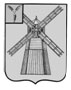 АДМИНИСТРАЦИЯ ПИТЕРСКОГО МУНИЦИПАЛЬНОГО РАЙОНА САРАТОВСКОЙ ОБЛАСТИР А С П О Р Я Ж Е Н И Еот 10 октября 2023 года №145-рс. ПитеркаОб утверждении отчета об исполнении районного бюджета Питерского муниципального района Саратовской области за 9 месяцев 2023 годаВ соответствии со статьей 264.2 Бюджетного кодекса Российской Федерации, Положения о бюджетном процессе в Питерском муниципальном районе, утвержденного решением Собрания депутатов от 13 апреля 2020 года №40-2:1. Утвердить отчет об исполнении районного бюджета Питерского муниципального района Саратовской области за 9 месяцев 2023 года по доходам в сумме 350 861,8 тыс. рублей, по расходам в сумме 352 321,5 тыс. рублей, по источникам в сумме – 1 459,7 тыс. рублей согласно приложению.2. Настоящее распоряжение подлежит опубликованию на официальном сайте администрации Питерского муниципального района в информационно-телекоммуникационной сети «Интернет» по адресу: http://питерка.рф/.3. Контроль за исполнением настоящего распоряжения оставляю за собой.Глава муниципального района                                                           Д.Н. ЖивайкинПриложение к распоряжению администрации муниципального района от 10 октября 2023 года №145-рОТЧЕТ ОБ ИСПОЛНЕНИИ БЮДЖЕТА ЗА 9 МЕСЯЦЕВ 2023 ГОДАДоходы бюджетаРасходы бюджетаИсточники финансирования дефицита бюджетаНаименование показателяКод строкиКод дохода по бюджетной классификацииУтвержденные бюджетные назначенияИсполненоНеисполненные назначенияНаименование показателяКод строкиКод дохода по бюджетной классификацииУтвержденные бюджетные назначенияИсполненоНеисполненные назначенияНаименование показателяКод строкиКод дохода по бюджетной классификацииУтвержденные бюджетные назначенияИсполненоНеисполненные назначения123456Доходы бюджета - всего010x498 027 724,10350 861 792,10147 165 932,00в том числе:НАЛОГОВЫЕ И НЕНАЛОГОВЫЕ ДОХОДЫ010036 1 00 00000 00 0000 000175 000,00193 249,309 814,57ШТРАФЫ, САНКЦИИ, ВОЗМЕЩЕНИЕ УЩЕРБА010036 1 16 00000 00 0000 000175 000,00193 249,309 814,57Административные штрафы, установленные Кодексом Российской Федерации об административных правонарушениях010036 1 16 01000 01 0000 140175 000,00193 249,309 814,57Административные штрафы, установленные главой 5 Кодекса Российской Федерации об административных правонарушениях, за административные правонарушения, посягающие на права граждан010036 1 16 01050 01 0000 140--24 633,39-Административные штрафы, установленные главой 5 Кодекса Российской Федерации об административных правонарушениях, за административные правонарушения, посягающие на права граждан, налагаемые мировыми судьями, комиссиями по делам несовершеннолетних и защите их прав010036 1 16 01053 01 0000 140--24 633,39-Административные штрафы, установленные Главой 5 Кодекса Российской Федерации об административных правонарушениях, за административные правонарушения, посягающие на права граждан, налагаемые мировыми судьями, комиссиями по делам несовершеннолетних и защите их прав (штрафы за нарушение трудового законодательства и иных нормативных правовых актов, содержащих нормы трудового права)010036 1 16 01053 01 0027 140-2 500,00-Административные штрафы, установленные Главой 5 Кодекса Российской Федерации об административных правонарушениях, за административные правонарушения, посягающие на права граждан, налагаемые мировыми судьями, комиссиями по делам несовершеннолетних и защите их прав (иные штрафы)010036 1 16 01053 01 9000 140--27 133,39-Административные штрафы, установленные главой 6 Кодекса Российской Федерации об административных правонарушениях, за административные правонарушения, посягающие на здоровье, санитарно-эпидемиологическое благополучие населения и общественную нравственность010036 1 16 01060 01 0000 14037 000,0055 427,07-Административные штрафы, установленные главой 6 Кодекса Российской Федерации об административных правонарушениях, за административные правонарушения, посягающие на здоровье, санитарно-эпидемиологическое благополучие населения и общественную нравственность, налагаемые мировыми судьями, комиссиями по делам несовершеннолетних и защите их прав010036 1 16 01063 01 0000 14037 000,0055 427,07-Административные штрафы, установленные Главой 6 Кодекса Российской Федерации об административных правонарушениях, за административные правонарушения, посягающие на здоровье, санитарно-эпидемиологическое благополучие населения и общественную нравственность, налагаемые мировыми судьями, комиссиями по делам несовершеннолетних и защите их прав (штрафы за побои)010036 1 16 01063 01 0101 14037 000,0055 427,07-Административные штрафы, установленные главой 7 Кодекса Российской Федерации об административных правонарушениях, за административные правонарушения в области охраны собственности010036 1 16 01070 01 0000 140-12 270,28-Административные штрафы, установленные главой 7 Кодекса Российской Федерации об административных правонарушениях, за административные правонарушения в области охраны собственности, налагаемые мировыми судьями, комиссиями по делам несовершеннолетних и защите их прав010036 1 16 01073 01 0000 140-12 270,28-Административные штрафы, установленные Главой 7 Кодекса Российской Федерации об административных правонарушениях, за административные правонарушения в области охраны собственности, налагаемые мировыми судьями, комиссиями по делам несовершеннолетних и защите их прав (штрафы за уничтожение или повреждение чужого имущества)010036 1 16 01073 01 0017 140--100,00-Административные штрафы, установленные Главой 7 Кодекса Российской Федерации об административных правонарушениях, за административные правонарушения в области охраны собственности, налагаемые мировыми судьями, комиссиями по делам несовершеннолетних и защите их прав (штрафы за самовольное подключение и использование электрической, тепловой энергии, нефти или газа)010036 1 16 01073 01 0019 140-10 291,66-Административные штрафы, установленные Главой 7 Кодекса Российской Федерации об административных правонарушениях, за административные правонарушения в области охраны собственности, налагаемые мировыми судьями, комиссиями по делам несовершеннолетних и защите их прав (штрафы за мелкое хищение)010036 1 16 01073 01 0027 140-2 078,62-Административные штрафы, установленные главой 8 Кодекса Российской Федерации об административных правонарушениях, за административные правонарушения в области охраны окружающей среды и природопользования010036 1 16 01080 01 0000 140-3 255,29-Административные штрафы, установленные главой 8 Кодекса Российской Федерации об административных правонарушениях, за административные правонарушения в области охраны окружающей среды и природопользования, налагаемые мировыми судьями, комиссиями по делам несовершеннолетних и защите их прав010036 1 16 01083 01 0000 140-3 255,29-Административные штрафы, установленные Главой 8 Кодекса Российской Федерации об административных правонарушениях, за административные правонарушения в области охраны окружающей среды и природопользования, налагаемые мировыми судьями, комиссиями по делам несовершеннолетних и защите их прав (штрафы за нарушение правил охоты, правил, регламентирующих рыболовство и другие виды пользования объектами животного мира)010036 1 16 01083 01 0037 140-3 255,29-Административные штрафы, установленные главой 13 Кодекса Российской Федерации об административных правонарушениях, за административные правонарушения в области связи и информации010036 1 16 01130 01 0000 140-1 500,00-Административные штрафы, установленные главой 13 Кодекса Российской Федерации об административных правонарушениях, за административные правонарушения в области связи и информации, налагаемые мировыми судьями, комиссиями по делам несовершеннолетних и защите их прав010036 1 16 01133 01 0000 140-1 500,00-Административные штрафы, установленные Главой 13 Кодекса Российской Федерации об административных правонарушениях, за административные правонарушения в области связи и информации, налагаемые мировыми судьями, комиссиями по делам несовершеннолетних и защите их прав (иные штрафы)010036 1 16 01133 01 9000 140-1 500,00-Административные штрафы, установленные главой 14 Кодекса Российской Федерации об административных правонарушениях, за административные правонарушения в области предпринимательской деятельности и деятельности саморегулируемых организаций010036 1 16 01140 01 0000 14010 000,0016 785,8535,49Административные штрафы, установленные главой 14 Кодекса Российской Федерации об административных правонарушениях, за административные правонарушения в области предпринимательской деятельности и деятельности саморегулируемых организаций, налагаемые мировыми судьями, комиссиями по делам несовершеннолетних и защите их прав010036 1 16 01143 01 0000 14010 000,0016 785,8535,49Административные штрафы, установленные Главой 14 Кодекса Российской Федерации об административных правонарушениях, за административные правонарушения в области предпринимательской деятельности и деятельности саморегулируемых организаций, налагаемые мировыми судьями, комиссиями по делам несовершеннолетних и защите их прав (штрафы за нарушение правил продажи этилового спирта, алкогольной и спиртосодержащей продукции)010036 1 16 01143 01 0016 140-6 821,34-Административные штрафы, установленные Главой 14 Кодекса Российской Федерации об административных правонарушениях, за административные правонарушения в области предпринимательской деятельности и деятельности саморегулируемых организаций, налагаемые мировыми судьями, комиссиями по делам несовершеннолетних и защите их прав (иные штрафы)010036 1 16 01143 01 9000 14010 000,009 964,5135,49Административные штрафы, установленные главой 15 Кодекса Российской Федерации об административных правонарушениях, за административные правонарушения в области финансов, налогов и сборов, страхования, рынка ценных бумаг010036 1 16 01150 01 0000 140--10 666,88-Административные штрафы, установленные главой 15 Кодекса Российской Федерации об административных правонарушениях, за административные правонарушения в области финансов, налогов и сборов, страхования, рынка ценных бумаг (за исключением штрафов, указанных в пункте 6 статьи 46 Бюджетного кодекса Российской Федерации), налагаемые мировыми судьями, комиссиями по делам несовершеннолетних и защите их прав010036 1 16 01153 01 0000 140--10 666,88-Административные штрафы, установленные Главой 15 Кодекса Российской Федерации об административных правонарушениях, за административные правонарушения в области финансов, налогов и сборов, страхования, рынка ценных бумаг (за исключением штрафов, указанных в пункте 6 статьи 46 Бюджетного кодекса Российской Федерации), налагаемые мировыми судьями, комиссиями по делам несовершеннолетних и защите их прав (иные штрафы)010036 1 16 01153 01 9000 140--10 666,88-Административные штрафы, установленные главой 16 Кодекса Российской Федерации об административных правонарушениях, за административные правонарушения в области таможенного дела (нарушение таможенных правил)010036 1 16 01160 01 0000 140-90,00-Административные штрафы, установленные главой 16 Кодекса Российской Федерации об административных правонарушениях, за административные правонарушения в области таможенного дела (нарушение таможенных правил), налагаемые мировыми судьями, комиссиями по делам несовершеннолетних и защите их прав010036 1 16 01163 01 0000 140-90,00-Административные штрафы, установленные главой 17 Кодекса Российской Федерации об административных правонарушениях, за административные правонарушения, посягающие на институты государственной власти010036 1 16 01170 01 0000 140-3 330,77-Административные штрафы, установленные главой 17 Кодекса Российской Федерации об административных правонарушениях, за административные правонарушения, посягающие на институты государственной власти, налагаемые мировыми судьями, комиссиями по делам несовершеннолетних и защите их прав010036 1 16 01173 01 0000 140-3 330,77-Административные штрафы, установленные Главой 17 Кодекса Российской Федерации об административных правонарушениях, за административные правонарушения, посягающие на институты государственной власти, налагаемые мировыми судьями, комиссиями по делам несовершеннолетних и защите их прав (иные штрафы)010036 1 16 01173 01 9000 140-3 330,77-Административные штрафы, установленные главой 19 Кодекса Российской Федерации об административных правонарушениях, за административные правонарушения против порядка управления010036 1 16 01190 01 0000 14021 000,0034 357,539 779,08Административные штрафы, установленные главой 19 Кодекса Российской Федерации об административных правонарушениях, за административные правонарушения против порядка управления, налагаемые мировыми судьями, комиссиями по делам несовершеннолетних и защите их прав010036 1 16 01193 01 0000 14021 000,0034 357,539 779,08Административные штрафы, установленные Главой 19 Кодекса Российской Федерации об административных правонарушениях, за административные правонарушения против порядка управления, налагаемые мировыми судьями, комиссиями по делам несовершеннолетних и защите их прав (штрафы за невыполнение в срок законного предписания (постановления, представления, решения) органа (должностного лица), осуществляющего государственный надзор (контроль), организации, уполномоченной в соответствии с федеральными законами на осуществление государственного надзора (должностного лица), органа (должностного лица), осуществляющего муниципальный контроль)010036 1 16 01193 01 0005 14021 000,0011 220,929 779,08Административные штрафы, установленные Главой 19 Кодекса Российской Федерации об административных правонарушениях, за административные правонарушения против порядка управления, налагаемые мировыми судьями, комиссиями по делам несовершеннолетних и защите их прав (штрафы за заведомо ложный вызов специализированных служб)010036 1 16 01193 01 0013 140-10 652,30-Административные штрафы, установленные Главой 19 Кодекса Российской Федерации об административных правонарушениях, за административные правонарушения против порядка управления, налагаемые мировыми судьями, комиссиями по делам несовершеннолетних и защите их прав (штрафы за нарушение требований к ведению образовательной деятельности и организации образовательного процесса)010036 1 16 01193 01 0030 140-5 000,00-Административные штрафы, установленные Главой 19 Кодекса Российской Федерации об административных правонарушениях, за административные правонарушения против порядка управления, налагаемые мировыми судьями, комиссиями по делам несовершеннолетних и защите их прав (иные штрафы)010036 1 16 01193 01 9000 140-7 484,31-Административные штрафы, установленные главой 20 Кодекса Российской Федерации об административных правонарушениях, за административные правонарушения, посягающие на общественный порядок и общественную безопасность010036 1 16 01200 01 0000 140107 000,00101 532,78-Административные штрафы, установленные главой 20 Кодекса Российской Федерации об административных правонарушениях, за административные правонарушения, посягающие на общественный порядок и общественную безопасность, налагаемые мировыми судьями, комиссиями по делам несовершеннолетних и защите их прав010036 1 16 01203 01 0000 140107 000,00101 532,78-Административные штрафы, установленные Главой 20 Кодекса Российской Федерации об административных правонарушениях, за административные правонарушения, посягающие на общественный порядок и общественную безопасность, налагаемые мировыми судьями, комиссиями по делам несовершеннолетних и защите их прав (штрафы за появление в общественных местах в состоянии опьянения)010036 1 16 01203 01 0021 140--18 761,66-Административные штрафы, установленные главой 20 Кодекса Российской Федерации об административных правонарушениях, за административные правонарушения, посягающие на общественный порядок и общественную безопасность, налагаемые мировыми судьями, комиссиями по делам несовершеннолетних и защите их прав010036 1 16 01203 01 0025 140107 000,00126 047,30-Административные штрафы, установленные Главой 20 Кодекса Российской Федерации об административных правонарушениях, за административные правонарушения, посягающие на общественный порядок и общественную безопасность, налагаемые мировыми судьями, комиссиями по делам несовершеннолетних и защите их прав (иные штрафы)010036 1 16 01203 01 9000 140--5 752,86-НАЛОГОВЫЕ И НЕНАЛОГОВЫЕ ДОХОДЫ010048 1 00 00000 00 0000 0001 000,001 852,91334,88ПЛАТЕЖИ ПРИ ПОЛЬЗОВАНИИ ПРИРОДНЫМИ РЕСУРСАМИ010048 1 12 00000 00 0000 0001 000,001 852,91334,88Плата за негативное воздействие на окружающую среду010048 1 12 01000 01 0000 1201 000,001 852,91334,88Плата за выбросы загрязняющих веществ в атмосферный воздух стационарными объектами010048 1 12 01010 01 0000 1201 000,00665,12334,88Плата за выбросы загрязняющих веществ в атмосферный воздух стационарными объектами (федеральные государственные органы, Банк России, органы управления государственными внебюджетными фондами Российской Федерации)010048 1 12 01010 01 6000 1201 000,00665,12334,88Плата за размещение отходов производства и потребления010048 1 12 01040 01 0000 120-1 187,79-Плата за размещение отходов производства010048 1 12 01041 01 0000 120-1 187,79-Плата за размещение отходов производства и потребления010048 1 12 01041 01 6000 120-1 187,79-НАЛОГОВЫЕ И НЕНАЛОГОВЫЕ ДОХОДЫ010061 1 00 00000 00 0000 00017 785 364,293 038 373,4214 984 666,27ДОХОДЫ ОТ ИСПОЛЬЗОВАНИЯ ИМУЩЕСТВА, НАХОДЯЩЕГОСЯ В ГОСУДАРСТВЕННОЙ И МУНИЦИПАЛЬНОЙ СОБСТВЕННОСТИ010061 1 11 00000 00 0000 0002 280 000,002 039 253,46303 798,68Доходы, получаемые в виде арендной либо иной платы за передачу в возмездное пользование государственного и муниципального имущества (за исключением имущества бюджетных и автономных учреждений, а также имущества государственных и муниципальных унитарных предприятий, в том числе казенных)010061 1 11 05000 00 0000 1202 280 000,002 039 253,46303 798,68Доходы, получаемые в виде арендной платы за земельные участки, государственная собственность на которые не разграничена, а также средства от продажи права на заключение договоров аренды указанных земельных участков010061 1 11 05010 00 0000 1201 450 000,001 513 052,14-Доходы, получаемые в виде арендной платы за земельные участки, государственная собственность на которые не разграничена и которые расположены в границах сельских поселений и межселенных территорий муниципальных районов, а также средства от продажи права на заключение договоров аренды указанных земельных участков010061 1 11 05013 05 0000 1201 450 000,001 513 052,14-Доходы от сдачи в аренду имущества, находящегося в оперативном управлении органов государственной власти, органов местного самоуправления, органов управления государственными внебюджетными фондами и созданных ими учреждений (за исключением имущества бюджетных и автономных учреждений)010061 1 11 05030 00 0000 120830 000,00526 201,32303 798,68Доходы от сдачи в аренду имущества, находящегося в оперативном управлении органов управления муниципальных районов и созданных ими учреждений (за исключением имущества муниципальных бюджетных и автономных учреждений)010061 1 11 05035 05 0000 120830 000,00526 201,32303 798,68ДОХОДЫ ОТ ПРОДАЖИ МАТЕРИАЛЬНЫХ И НЕМАТЕРИАЛЬНЫХ АКТИВОВ010061 1 14 00000 00 0000 00015 480 364,29958 328,8414 680 867,59Доходы от реализации имущества, находящегося в государственной и муниципальной собственности (за исключением движимого имущества бюджетных и автономных учреждений, а также имущества государственных и муниципальных унитарных предприятий, в том числе казенных)010061 1 14 02000 00 0000 00014 830 364,29149 496,7014 680 867,59Доходы от реализации имущества, находящегося в собственности муниципальных районов (за исключением движимого имущества муниципальных бюджетных и автономных учреждений, а также имущества муниципальных унитарных предприятий, в том числе казенных), в части реализации основных средств по указанному имуществу010061 1 14 02050 05 0000 41014 830 364,29149 496,7014 680 867,59Доходы от реализации иного имущества, находящегося в собственности муниципальных районов (за исключением имущества муниципальных бюджетных и автономных учреждений, а также имущества муниципальных унитарных предприятий, в том числе казенных), в части реализации основных средств по указанному имуществу010061 1 14 02053 05 0000 41014 830 364,29149 496,7014 680 867,59Доходы от продажи земельных участков, находящихся в государственной и муниципальной собственности010061 1 14 06000 00 0000 430650 000,00808 832,14-Доходы от продажи земельных участков, государственная собственность на которые не разграничена010061 1 14 06010 00 0000 430650 000,00808 832,14-Доходы от продажи земельных участков, государственная собственность на которые не разграничена и которые расположены в границах сельских поселений и межселенных территорий муниципальных районов010061 1 14 06013 05 0000 430650 000,00808 832,14-ШТРАФЫ, САНКЦИИ, ВОЗМЕЩЕНИЕ УЩЕРБА010061 1 16 00000 00 0000 00025 000,0040 708,08-Административные штрафы, установленные Кодексом Российской Федерации об административных правонарушениях010061 1 16 01000 01 0000 14025 000,0040 708,08-Административные штрафы, установленные главой 5 Кодекса Российской Федерации об административных правонарушениях, за административные правонарушения, посягающие на права граждан010061 1 16 01050 01 0000 14025 000,0040 708,08-Административные штрафы, установленные главой 5 Кодекса Российской Федерации об административных правонарушениях, за административные правонарушения, посягающие на права граждан, налагаемые мировыми судьями, комиссиями по делам несовершеннолетних и защите их прав010061 1 16 01053 01 0000 14025 000,0040 708,08-Административные штрафы, установленные Главой 5 Кодекса Российской Федерации об административных правонарушениях, за административные правонарушения, посягающие на права граждан, налагаемые мировыми судьями, комиссиями по делам несовершеннолетних и защите их прав010061 1 16 01053 01 2302 14025 000,0040 708,08-ПРОЧИЕ НЕНАЛОГОВЫЕ ДОХОДЫ010061 1 17 00000 00 0000 000-83,04-Прочие неналоговые доходы010061 1 17 05000 00 0000 180-83,04-Прочие неналоговые доходы бюджетов муниципальных районов010061 1 17 05050 05 0000 180-83,04-НАЛОГОВЫЕ И НЕНАЛОГОВЫЕ ДОХОДЫ010062 1 00 00000 00 0000 000-20 920,43-ШТРАФЫ, САНКЦИИ, ВОЗМЕЩЕНИЕ УЩЕРБА010062 1 16 00000 00 0000 000-8 254,15-Платежи в целях возмещения причиненного ущерба (убытков)010062 1 16 10000 00 0000 140-8 254,15-Платежи по искам о возмещении ущерба, а также платежи, уплачиваемые при добровольном возмещении ущерба, причиненного муниципальному имуществу муниципального района (за исключением имущества, закрепленного за муниципальными бюджетными (автономными) учреждениями, унитарными предприятиями)010062 1 16 10030 05 0000 140-8 254,15-Прочее возмещение ущерба, причиненного муниципальному имуществу муниципального района (за исключением имущества, закрепленного за муниципальными бюджетными (автономными) учреждениями, унитарными предприятиями)010062 1 16 10032 05 0000 140-8 254,15-ПРОЧИЕ НЕНАЛОГОВЫЕ ДОХОДЫ010062 1 17 00000 00 0000 000-12 666,28-Прочие неналоговые доходы010062 1 17 05000 00 0000 180-12 666,28-Прочие неналоговые доходы бюджетов муниципальных районов010062 1 17 05050 05 0000 180-12 666,28-БЕЗВОЗМЕЗДНЫЕ ПОСТУПЛЕНИЯ010062 2 00 00000 00 0000 000432 637 159,81317 151 572,33115 485 587,48БЕЗВОЗМЕЗДНЫЕ ПОСТУПЛЕНИЯ ОТ ДРУГИХ БЮДЖЕТОВ БЮДЖЕТНОЙ СИСТЕМЫ РОССИЙСКОЙ ФЕДЕРАЦИИ010062 2 02 00000 00 0000 000432 687 075,01317 201 487,53115 485 587,48Дотации бюджетам бюджетной системы Российской Федерации010062 2 02 10000 00 0000 150114 516 900,0088 413 900,0026 103 000,00Дотации на выравнивание бюджетной обеспеченности010062 2 02 15001 00 0000 150101 031 100,0078 299 100,0022 732 000,00Дотации бюджетам муниципальных районов на выравнивание бюджетной обеспеченности из бюджета субъекта Российской Федерации010062 2 02 15001 05 0000 150101 031 100,0078 299 100,0022 732 000,00Дотации бюджетам на поддержку мер по обеспечению сбалансированности бюджетов010062 2 02 15002 00 0000 15013 485 800,0010 114 800,003 371 000,00Дотации бюджетам муниципальных районов на поддержку мер по обеспечению сбалансированности бюджетов010062 2 02 15002 05 0000 15013 485 800,0010 114 800,003 371 000,00Субсидии бюджетам бюджетной системы Российской Федерации (межбюджетные субсидии)010062 2 02 20000 00 0000 150100 299 321,3170 048 952,4030 250 368,91Субсидии бюджетам на оснащение (обновление материально-технической базы) оборудованием, средствами обучения и воспитания общеобразовательных организаций, в том числе осуществляющих образовательную деятельность по адаптированным основным общеобразовательным программам010062 2 02 25172 00 0000 1503 266 200,003 266 200,00-Субсидии бюджетам муниципальных районов на оснащение (обновление материально-технической базы) оборудованием, средствами обучения и воспитания общеобразовательных организаций, в том числе осуществляющих образовательную деятельность по адаптированным основным общеобразовательным программам010062 2 02 25172 05 0000 1503 266 200,003 266 200,00-Субсидии бюджетам на обновление материально-технической базы образовательных организаций для внедрения цифровой образовательной среды и развития цифровых навыков обучающихся010062 2 02 25213 00 0000 15011 772 000,0010 621 996,001 150 004,00Субсидии бюджетам муниципальных районов на обновление материально-технической базы образовательных организаций для внедрения цифровой образовательной среды и развития цифровых навыков обучающихся010062 2 02 25213 05 0000 15011 772 000,0010 621 996,001 150 004,00Субсидии бюджетам на организацию бесплатного горячего питания обучающихся, получающих начальное общее образование в государственных и муниципальных образовательных организациях010062 2 02 25304 00 0000 1504 986 000,002 915 086,182 070 913,82Субсидии бюджетам муниципальных районов на организацию бесплатного горячего питания обучающихся, получающих начальное общее образование в государственных и муниципальных образовательных организациях010062 2 02 25304 05 0000 1504 986 000,002 915 086,182 070 913,82Субсидии бюджетам на реализацию мероприятий по обеспечению жильем молодых семей010062 2 02 25497 00 0000 150608 863,50608 863,50-Субсидии бюджетам муниципальных районов на реализацию мероприятий по обеспечению жильем молодых семей010062 2 02 25497 05 0000 150608 863,50608 863,50-Субсидии бюджетам на развитие сети учреждений культурно-досугового типа010062 2 02 25513 00 0000 15023 364 044,9519 262 061,624 101 983,33Субсидии бюджетам муниципальных районов на развитие сети учреждений культурно-досугового типа010062 2 02 25513 05 0000 15023 364 044,9519 262 061,624 101 983,33Субсидии бюджетам на поддержку отрасли культуры010062 2 02 25519 00 0000 15064 912,8664 912,86-Субсидии бюджетам муниципальных районов на поддержку отрасли культуры010062 2 02 25519 05 0000 15064 912,8664 912,86-Прочие субсидии010062 2 02 29999 00 0000 15056 237 300,0033 309 832,2422 927 467,76Прочие субсидии бюджетам муниципальных районов010062 2 02 29999 05 0000 15056 237 300,0033 309 832,2422 927 467,76Cубсидии бюджетам муниципальных районов области на сохранение достигнутых показателей повышения оплаты труда отдельных категорий работников бюджетной сферы010062 2 02 29999 05 0078 15023 906 100,0015 133 378,688 772 721,32Субсидии бюджетам муниципальных районов области на проведение капитального и текущего ремонта образовательных учреждений010062 2 02 29999 05 0086 15017 000 000,009 923 777,057 076 222,95Субсидии бюджетам муниципальных районов области на обеспечение условий для создания центров образования цифрового и гуманитарного профилей010062 2 02 29999 05 0087 1504 048 100,002 142 092,141 906 007,86Субсидии бюджетам муниципальных районов области на обеспечение условий для функционирования центров образования естественно-научной и технологической направленностей в общеобразовательных организациях010062 2 02 29999 05 0108 1507 964 700,003 110 584,374 854 115,63Субсидии бюджетам муниципальных районов области на обеспечение условий для функционирования центров цифровой образовательной среды в общеобразовательных организациях010062 2 02 29999 05 0111 150318 400,00-318 400,00Субсидии бюджетам муниципальных районов области на проведение капитальных и текущих ремонтов спортивных залов муниципальных образовательных организаций010062 2 02 29999 05 0126 1503 000 000,003 000 000,00-Субвенции бюджетам бюджетной системы Российской Федерации010062 2 02 30000 00 0000 150207 062 737,70151 510 894,9055 551 842,80Субвенции местным бюджетам на выполнение передаваемых полномочий субъектов Российской Федерации010062 2 02 30024 00 0000 150197 138 037,70144 858 475,4052 279 562,30Субвенции бюджетам муниципальных районов на выполнение передаваемых полномочий субъектов Российской Федерации010062 2 02 30024 05 0000 150197 138 037,70144 858 475,4052 279 562,30Субвенции бюджетам муниципальных районов области на финансовое обеспечение образовательной деятельности муниципальных общеобразовательных учреждений010062 2 02 30024 05 0001 150139 166 600,00104 408 408,5034 758 191,50Субвенции бюджетам муниципальных районов области на осуществление органами местного самоуправления государственных полномочий по созданию и организации деятельности комиссий по делам несовершеннолетних и защите их прав010062 2 02 30024 05 0003 150394 000,00261 120,44132 879,56Субвенции бюджетам муниципальных районов области на исполнение государственных полномочий по расчету и предоставлению дотаций поселениям010062 2 02 30024 05 0007 150868 790,00661 200,00207 590,00Субвенции бюджетам муниципальных районов области на осуществление органами местного самоуправления государственных полномочий по образованию и обеспечению деятельности административных комиссий, определению перечня должностных лиц, уполномоченных составля010062 2 02 30024 05 0008 150394 000,00224 785,86169 214,14Cубвенции бюджетам муниципальных районов на осуществление органами местного самоуправления отдельных государственных полномочий по осуществлению деятельности по опеке и попечительству в отношении несовершеннолетних граждан в части расходов на оплату труд010062 2 02 30024 05 0009 150394 000,00244 931,98149 068,02Cубвенции бюджетам муниципальных районов области на осуществление органами местного самоуправления государственных полномочий по организации предоставления гражданам субсидий на оплату жилого помещения и коммунальных услуг010062 2 02 30024 05 0010 150394 000,00229 942,93164 057,07Cубвенции бюджетам муниципальных районов области на осуществление органами местного самоуправления государственных полномочий по организации предоставления компенсации родительской платы за присмотр и уход за детьми в образовательных организациях, реализ010062 2 02 30024 05 0012 150105 200,0060 639,5644 560,44Субвенции бюджетам муниципальных районов области на компенсацию родительской платы за присмотр и уход за детьми в образовательных организациях, реализующих основную общеобразовательную программу дошкольного образования010062 2 02 30024 05 0014 1501 328 400,00790 700,00537 700,00Субвенции бюджетам муниципальных районов области на осуществление органами местного самоуправления государственных полномочий по предоставлению гражданам субсидий на оплату жилого помещения и коммунальных услуг010062 2 02 30024 05 0016 150893 000,00525 443,29367 556,71Субвенции бюджетам муниципальных районов области на предоставление питания отдельным категориям обучающихся в муниципальных образовательных организациях, реализующих образовательные программы начального общего, основного общего и среднего общего образования010062 2 02 30024 05 0027 1502 778 100,001 758 164,251 019 935,75Субвенции бюджетам муниципальных районов области на частичное финансирование расходов на присмотр и уход за детьми дошкольного возраста в муниципальных образовательных организациях, реализующих основную общеобразовательную программу дошкольного образования010062 2 02 30024 05 0028 150480 100,00342 709,96137 390,04Субвенции бюджетам муниципальных районов области на осуществление органами местного самоуправления государственных полномочий по организации предоставления питания отдельным категориям обучающихся в муниципальных образовательных организациях, реализующих010062 2 02 30024 05 0029 15059 100,0036 066,3223 033,68Субвенции бюджетам муниципальных районов области на финансовое обеспечение образовательной деятельности муниципальных дошкольных образовательных организаций010062 2 02 30024 05 0037 15049 643 547,7035 211 731,7114 431 815,99Субвенции бюджетам муниципальных районов области на осуществление органами местного самоуправления отдельных государственных полномочий по организации проведения мероприятий при осуществлении деятельности по обращению с животными без владельцев010062 2 02 30024 05 0043 150149 700,0072 000,0077 700,00Субвенции бюджетам муниципальных районов области на компенсацию стоимости горячего питания родителям (законным представителям) обучающихся по образовательным программам начального общего образования на дому детей-инвалидов и детей, нуждающихся в длительном лечении, которые по состоянию здоровья временно или постоянно не могут посещать образовательные организации010062 2 02 30024 05 0045 15089 500,0030 630,6058 869,40Субвенции бюджетам на осуществление полномочий по составлению (изменению) списков кандидатов в присяжные заседатели федеральных судов общей юрисдикции в Российской Федерации010062 2 02 35120 00 0000 1501 100,00949,50150,50Субвенции бюджетам муниципальных районов на осуществление полномочий по составлению (изменению) списков кандидатов в присяжные заседатели федеральных судов общей юрисдикции в Российской Федерации010062 2 02 35120 05 0000 1501 100,00949,50150,50Субвенции бюджетам муниципальных образований на ежемесячное денежное вознаграждение за классное руководство педагогическим работникам государственных и муниципальных образовательных организаций, реализующих образовательные программы начального общего образования, образовательные программы основного общего образования, образовательные программы среднего общего образования010062 2 02 35303 00 0000 1509 923 600,006 651 470,003 272 130,00Субвенции бюджетам муниципальных районов на ежемесячное денежное вознаграждение за классное руководство педагогическим работникам государственных и муниципальных образовательных организаций, реализующих образовательные программы начального общего образования, образовательные программы основного общего образования, образовательные программы среднего общего образования010062 2 02 35303 05 0000 1509 923 600,006 651 470,003 272 130,00Иные межбюджетные трансферты010062 2 02 40000 00 0000 15010 808 116,007 227 740,233 580 375,77Межбюджетные трансферты, передаваемые бюджетам на проведение мероприятий по обеспечению деятельности советников директора по воспитанию и взаимодействию с детскими общественными объединениями в общеобразовательных организациях010062 2 02 45179 00 0000 1502 043 700,001 245 649,13798 050,87Межбюджетные трансферты, передаваемые бюджетам муниципальных районов на проведение мероприятий по обеспечению деятельности советников директора по воспитанию и взаимодействию с детскими общественными объединениями в общеобразовательных организациях010062 2 02 45179 05 0000 1502 043 700,001 245 649,13798 050,87Прочие межбюджетные трансферты, передаваемые бюджетам010062 2 02 49999 00 0000 1508 764 416,005 982 091,102 782 324,90Прочие межбюджетные трансферты, передаваемые бюджетам муниципальных районов010062 2 02 49999 05 0000 150158 600,00-158 600,00Межбюджетные трансферты, передаваемые бюджетам муниципальных районов области за счет средств резервного фонда Правительства Саратовской области010062 2 02 49999 05 0006 1501 448 400,001 448 400,00-Межбюджетные трансферты, передаваемые бюджетам муниципальных районов области на размещение социально значимой информации в печатных средствах массовой информации, учрежденных органами местного самоуправления010062 2 02 49999 05 0015 150500 000,00500 000,00-Межбюджетные трансферты, передаваемые бюджетам муниципальных районов области на содействие в уточнении сведений о границах населенных пунктов и территориальных зон в Едином реестре недвижимости010062 2 02 49999 05 0026 1502 925 000,001 112 000,001 813 000,00Межбюджетные трансферты, передаваемые бюджетам муниципальных районов области на оснащение и укрепление материально-технической базы образовательных организаций010062 2 02 49999 05 0067 1502 019 000,001 421 691,10597 308,90Межбюджетные трансферты, передаваемые бюджетам муниципальных районов области на проведение капитального и текущего ремонтов, техническое оснащение муниципальных учреждений культурно-досугового типа010062 2 02 49999 05 0070 1501 500 000,001 500 000,00-Межбюджетные трансферты, передаваемые бюджетам муниципальных районов области на оснащение оборудованием, мебелью, инвентарем, средствами обучения и воспитания, а также оснащение библиотечного фонда муниципальных образовательных организаций010062 2 02 49999 05 0100 150213 416,00-213 416,00Межбюджетные трансферты, передаваемые бюджетам муниципальных районов области на оказание содействия органам местного самоуправления в организации деятельности по военно-патриотическому воспитанию граждан010062 2 02 49999 05 0106 150158 600,00-158 600,00ВОЗВРАТ ОСТАТКОВ СУБСИДИЙ, СУБВЕНЦИЙ И ИНЫХ МЕЖБЮДЖЕТНЫХ ТРАНСФЕРТОВ, ИМЕЮЩИХ ЦЕЛЕВОЕ НАЗНАЧЕНИЕ, ПРОШЛЫХ ЛЕТ010062 2 19 00000 00 0000 000-49 915,20-49 915,20-Возврат остатков субсидий, субвенций и иных межбюджетных трансфертов, имеющих целевое назначение, прошлых лет из бюджетов муниципальных районов010062 2 19 00000 05 0000 150-49 915,20-49 915,20-Возврат остатков субсидий на обеспечение развития и укрепления материально-технической базы домов культуры в населенных пунктах с числом жителей до 50 тысяч человек из бюджетов муниципальных районов010062 2 19 25467 05 0000 150-31 915,20-31 915,20-Возврат прочих остатков субсидий, субвенций и иных межбюджетных трансфертов, имеющих целевое назначение, прошлых лет из бюджетов муниципальных районов010062 2 19 60010 05 0000 150-18 000,00-18 000,00-НАЛОГОВЫЕ И НЕНАЛОГОВЫЕ ДОХОДЫ010182 1 00 00000 00 0000 00047 429 200,0030 404 304,2218 090 511,19НАЛОГИ НА ПРИБЫЛЬ, ДОХОДЫ010182 1 01 00000 00 0000 00021 395 000,0016 450 733,175 950 300,05Налог на доходы физических лиц010182 1 01 02000 01 0000 11021 395 000,0016 450 733,175 950 300,05Налог на доходы физических лиц с доходов, источником которых является налоговый агент, за исключением доходов, в отношении которых исчисление и уплата налога осуществляются в соответствии со статьями 227, 227.1 и 228 Налогового кодекса Российской Федерации, а также доходов от долевого участия в организации, полученных в виде дивидендов010182 1 01 02010 01 0000 11020 719 600,0014 899 364,185 840 975,00Налог на доходы физических лиц с доходов, источником которых является налоговый агент, за исключением доходов, в отношении которых исчисление и уплата налога осуществляются в соответствии со статьями 227, 227.1 и 228 Налогового кодекса Российской Федерации (сумма платежа (перерасчеты, недоимка и задолженность по соответствующему платежу, в том числе по отмененному)010182 1 01 02010 01 1000 11020 719 600,0014 878 625,005 840 975,00Налог на доходы физических лиц с доходов, источником которых является налоговый агент, за исключением доходов, в отношении которых исчисление и уплата налога осуществляются в соответствии со статьями 227, 227.1 и 228 Налогового кодекса Российской Федерации (суммы денежных взысканий (штрафов) по соответствующему платежу согласно законодательству Российской Федерации)010182 1 01 02010 01 3000 110-20 739,18-Налог на доходы физических лиц с доходов, полученных от осуществления деятельности физическими лицами, зарегистрированными в качестве индивидуальных предпринимателей, нотариусов, занимающихся частной практикой, адвокатов, учредивших адвокатские кабинеты, и других лиц, занимающихся частной практикой в соответствии со статьей 227 Налогового кодекса Российской Федерации010182 1 01 02020 01 0000 110380 400,00690 163,30-Налог на доходы физических лиц с доходов, полученных от осуществления деятельности физическими лицами, зарегистрированными в качестве индивидуальных предпринимателей, нотариусов, занимающихся частной практикой, адвокатов, учредивших адвокатские кабинеты, и других лиц, занимающихся частной практикой в соответствии со статьей 227 Налогового кодекса Российской Федерации (сумма платежа (перерасчеты, недоимка и задолженность по соответствующему платежу, в том числе по отмененному)010182 1 01 02020 01 1000 110380 400,00690 163,30-Налог на доходы физических лиц с доходов, полученных физическими лицами в соответствии со статьей 228 Налогового кодекса Российской Федерации010182 1 01 02030 01 0000 110175 000,0071 820,10109 325,05Налог на доходы физических лиц с доходов, полученных физическими лицами в соответствии со статьей 228 Налогового кодекса Российской Федерации (сумма платежа (перерасчеты, недоимка и задолженность по соответствующему платежу, в том числе по отмененному)010182 1 01 02030 01 1000 110175 000,0065 674,95109 325,05Налог на доходы физических лиц с доходов, полученных физическими лицами в соответствии со статьей 228 Налогового кодекса Российской Федерации (суммы денежных взысканий (штрафов) по соответствующему платежу согласно законодательству Российской Федерации)010182 1 01 02030 01 3000 110-6 145,15-Налог на доходы физических лиц в виде фиксированных авансовых платежей с доходов, полученных физическими лицами, являющимися иностранными гражданами, осуществляющими трудовую деятельность по найму на основании патента в соответствии со статьей 227.1 Налогового кодекса Российской Федерации010182 1 01 02040 01 0000 110120 000,00146 881,57-Налог на доходы физических лиц в виде фиксированных авансовых платежей с доходов, полученных физическими лицами, являющимися иностранными гражданами, осуществляющими трудовую деятельность по найму на основании патента в соответствии со статьей 227.1 Налогового кодекса Российской Федерации (сумма платежа (перерасчеты, недоимка и задолженность по соответствующему платежу, в том числе по отмененному)010182 1 01 02040 01 1000 110120 000,00146 881,57-Налог на доходы физических лиц в части суммы налога, превышающей 650 000 рублей, относящейся к части налоговой базы, превышающей 5 000 000 рублей (за исключением налога на доходы физических лиц с сумм прибыли контролируемой иностранной компании, в том числе фиксированной прибыли контролируемой иностранной компании, а также налога на доходы физических лиц в отношении доходов от долевого участия в организации, полученных в виде дивидендов)010182 1 01 02080 01 0000 110-642 500,41-Налог на доходы физических лиц части суммы налога, превышающей 650 000 рублей, относящейся к части налоговой базы, превышающей 5 000 000 рублей (сумма платежа (перерасчеты, недоимка и задолженность по соответствующему платежу, в том числе по отмененному)010182 1 01 02080 01 1000 110-642 500,41-Налог на доходы физических лиц в отношении доходов от долевого участия в организации, полученных в виде дивидендов (в части суммы налога, не превышающей 650 000 рублей)010182 1 01 02130 01 0000 110-3,39-Налог на доходы физических лиц в отношении доходов от долевого участия в организации, полученных в виде дивидендов (в части суммы налога, не превышающей 650 000 рублей)010182 1 01 02130 01 1000 110-3,39-Налог на доходы физических лиц в отношении доходов от долевого участия в организации, полученных в виде дивидендов (в части суммы налога, превышающей 650 000 рублей)010182 1 01 02140 01 0000 110-0,22-Налог на доходы физических лиц в отношении доходов от долевого участия в организации, полученных в виде дивидендов (в части суммы налога, превышающей 650 000 рублей)010182 1 01 02140 01 1000 110-0,22-НАЛОГИ НА ТОВАРЫ (РАБОТЫ, УСЛУГИ), РЕАЛИЗУЕМЫЕ НА ТЕРРИТОРИИ РОССИЙСКОЙ ФЕДЕРАЦИИ010182 1 03 00000 00 0000 0005 987 100,005 041 679,15945 420,85Акцизы по подакцизным товарам (продукции), производимым на территории Российской Федерации010182 1 03 02000 01 0000 1105 987 100,005 041 679,15945 420,85Доходы от уплаты акцизов на дизельное топливо, подлежащие распределению между бюджетами субъектов Российской Федерации и местными бюджетами с учетом установленных дифференцированных нормативов отчислений в местные бюджеты010182 1 03 02230 01 0000 1102 835 800,002 582 533,64253 266,36Доходы от уплаты акцизов на дизельное топливо, подлежащие распределению между бюджетами субъектов Российской Федерации и местными бюджетами с учетом установленных дифференцированных нормативов отчислений в местные бюджеты (по нормативам, установленным Федеральным законом о федеральном бюджете в целях формирования дорожных фондов субъектов Российской Федерации)010182 1 03 02231 01 0000 1102 835 800,002 582 533,64253 266,36Доходы от уплаты акцизов на моторные масла для дизельных и (или) карбюраторных (инжекторных) двигателей, подлежащие распределению между бюджетами субъектов Российской Федерации и местными бюджетами с учетом установленных дифференцированных нормативов отчислений в местные бюджеты010182 1 03 02240 01 0000 11019 700,0013 915,095 784,91Доходы от уплаты акцизов на моторные масла для дизельных и (или) карбюраторных (инжекторных) двигателей, подлежащие распределению между бюджетами субъектов Российской Федерации и местными бюджетами с учетом установленных дифференцированных нормативов отчислений в местные бюджеты (по нормативам, установленным Федеральным законом о федеральном бюджете в целях формирования дорожных фондов субъектов Российской Федерации)010182 1 03 02241 01 0000 11019 700,0013 915,095 784,91Доходы от уплаты акцизов на автомобильный бензин, подлежащие распределению между бюджетами субъектов Российской Федерации и местными бюджетами с учетом установленных дифференцированных нормативов отчислений в местные бюджеты010182 1 03 02250 01 0000 1103 505 600,002 748 232,33757 367,67Доходы от уплаты акцизов на автомобильный бензин, подлежащие распределению между бюджетами субъектов Российской Федерации и местными бюджетами с учетом установленных дифференцированных нормативов отчислений в местные бюджеты (по нормативам, установленным Федеральным законом о федеральном бюджете в целях формирования дорожных фондов субъектов Российской Федерации)010182 1 03 02251 01 0000 1103 505 600,002 748 232,33757 367,67Доходы от уплаты акцизов на прямогонный бензин, подлежащие распределению между бюджетами субъектов Российской Федерации и местными бюджетами с учетом установленных дифференцированных нормативов отчислений в местные бюджеты010182 1 03 02260 01 0000 110-374 000,00-303 001,91-70 998,09Доходы от уплаты акцизов на прямогонный бензин, подлежащие распределению между бюджетами субъектов Российской Федерации и местными бюджетами с учетом установленных дифференцированных нормативов отчислений в местные бюджеты (по нормативам, установленным Федеральным законом о федеральном бюджете в целях формирования дорожных фондов субъектов Российской Федерации)010182 1 03 02261 01 0000 110-374 000,00-303 001,91-70 998,09НАЛОГИ НА СОВОКУПНЫЙ ДОХОД010182 1 05 00000 00 0000 0005 693 500,005 483 708,20263 955,89Единый налог на вмененный доход для отдельных видов деятельности010182 1 05 02000 02 0000 11014 300,00-54 319,5863 651,53Единый налог на вмененный доход для отдельных видов деятельности010182 1 05 02010 02 0000 11014 300,00-54 317,7863 651,53Единый налог на вмененный доход для отдельных видов деятельности (сумма платежа (перерасчеты, недоимка и задолженность по соответствующему платежу, в том числе по отмененному)010182 1 05 02010 02 1000 11014 300,00-49 351,5363 651,53Единый налог на вмененный доход для отдельных видов деятельности (суммы денежных взысканий (штрафов) по соответствующему платежу согласно законодательству Российской Федерации)010182 1 05 02010 02 3000 110--4 966,25-Единый налог на вмененный доход для отдельных видов деятельности (за налоговые периоды, истекшие до 1 января 2011 года)010182 1 05 02020 02 0000 110--1,80-Единый налог на вмененный доход для отдельных видов деятельности (за налоговые периоды, истекшие до 1 января 2011 года) (сумма платежа (перерасчеты, недоимка и задолженность по соответствующему платежу, в том числе по отмененному)010182 1 05 02020 02 1000 110--1,80-Единый сельскохозяйственный налог010182 1 05 03000 01 0000 1104 624 700,004 683 832,14-Единый сельскохозяйственный налог010182 1 05 03010 01 0000 1104 624 700,004 683 639,39-Единый сельскохозяйственный налог (сумма платежа (перерасчеты, недоимка и задолженность по соответствующему платежу, в том числе по отмененному)010182 1 05 03010 01 1000 1104 624 700,004 683 196,29-Единый сельскохозяйственный налог (суммы денежных взысканий (штрафов) по соответствующему платежу согласно законодательству Российской Федерации)010182 1 05 03010 01 3000 110-443,10-Единый сельскохозяйственный налог (за налоговые периоды, истекшие до 1 января 2011 года)010182 1 05 03020 01 0000 110-192,75-Единый сельскохозяйственный налог (за налоговые периоды, истекшие до 1 января 2011 года) (сумма платежа (перерасчеты, недоимка и задолженность по соответствующему платежу, в том числе по отмененному)010182 1 05 03020 01 1000 110-192,75-Налог, взимаемый в связи с применением патентной системы налогообложения010182 1 05 04000 02 0000 1101 054 500,00854 195,64200 304,36Налог, взимаемый в связи с применением патентной системы налогообложения, зачисляемый в бюджеты муниципальных районов010182 1 05 04020 02 0000 1101 054 500,00854 195,64200 304,36Налог, взимаемый в связи с применением патентной системы налогообложения, зачисляемый в бюджеты муниципальных районов (сумма платежа (перерасчеты, недоимка и задолженность по соответствующему платежу, в том числе по отмененному)010182 1 05 04020 02 1000 1101 054 500,00854 195,64200 304,36НАЛОГИ НА ИМУЩЕСТВО010182 1 06 00000 00 0000 00012 767 600,002 304 568,8210 464 049,28Транспортный налог010182 1 06 04000 02 0000 11012 767 600,002 304 568,8210 464 049,28Транспортный налог с организаций010182 1 06 04011 02 0000 1101 260 000,00-44 245,051 305 263,15Транспортный налог с организаций (сумма платежа (перерасчеты, недоимка и задолженность по соответствующему платежу, в том числе по отмененному)010182 1 06 04011 02 1000 1101 260 000,00-45 263,151 305 263,15Транспортный налог с организаций (суммы денежных взысканий (штрафов) по соответствующему платежу согласно законодательству Российской Федерации)010182 1 06 04011 02 3000 110-1 018,10-Транспортный налог с физических лиц010182 1 06 04012 02 0000 11011 507 600,002 348 813,879 158 786,13Транспортный налог с физических лиц (сумма платежа (перерасчеты, недоимка и задолженность по соответствующему платежу, в том числе по отмененному)010182 1 06 04012 02 1000 11011 507 600,002 348 813,879 158 786,13ГОСУДАРСТВЕННАЯ ПОШЛИНА010182 1 08 00000 00 0000 0001 586 000,001 123 614,88466 785,12Государственная пошлина по делам, рассматриваемым в судах общей юрисдикции, мировыми судьями010182 1 08 03000 01 0000 1101 586 000,001 123 614,88466 785,12Государственная пошлина по делам, рассматриваемым в судах общей юрисдикции, мировыми судьями (за исключением Верховного Суда Российской Федерации)010182 1 08 03010 01 0000 1101 586 000,001 123 614,88466 785,12Государственная пошлина по делам, рассматриваемым в судах общей юрисдикции, мировыми судьями (за исключением Верховного Суда Российской Федерации) (государственная пошлина, уплачиваемая при обращении в суды)010182 1 08 03010 01 1050 1101 586 000,001 119 214,88466 785,12Государственная пошлина по делам, рассматриваемым в судах общей юрисдикции, мировыми судьями (за исключением Верховного Суда Российской Федерации) (государственная пошлина, уплачиваемая на основании судебных актов по результатам рассмотрения дел по сущест010182 1 08 03010 01 1060 110-4 400,00-НАЛОГОВЫЕ И НЕНАЛОГОВЫЕ ДОХОДЫ010188 1 00 00000 00 0000 000-800,00-ШТРАФЫ, САНКЦИИ, ВОЗМЕЩЕНИЕ УЩЕРБА010188 1 16 00000 00 0000 000-800,00-Платежи в целях возмещения причиненного ущерба (убытков)010188 1 16 10000 00 0000 140-800,00-Доходы от денежных взысканий (штрафов), поступающие в счет погашения задолженности, образовавшейся до 1 января 2020 года, подлежащие зачислению в бюджеты бюджетной системы Российской Федерации по нормативам, действовавшим в 2019 году010188 1 16 10120 00 0000 140-800,00-Доходы от денежных взысканий (штрафов), поступающие в счет погашения задолженности, образовавшейся до 1 января 2020 года, подлежащие зачислению в бюджет муниципального образования по нормативам, действовавшим в 2019 году010188 1 16 10123 01 0000 140-800,00-Доходы от денежных взысканий (штрафов), поступающие в счет погашения задолженности, образовавшейся до 1 января 2020 года, подлежащие зачислению в бюджет муниципального образования по нормативам, действовавшим в 2019 году (доходы бюджетов муниципальных районов за исключением доходов, направляемых на формирование муниципального дорожного фонда, а также иных платежей в случае принятия решения финансовым органом муниципального образования о раздельном учете задолженности)010188 1 16 10123 01 0051 140-800,00-НАЛОГОВЫЕ И НЕНАЛОГОВЫЕ ДОХОДЫ010501 1 00 00000 00 0000 000-50 719,49-ШТРАФЫ, САНКЦИИ, ВОЗМЕЩЕНИЕ УЩЕРБА010501 1 16 00000 00 0000 000-50 719,49-Административные штрафы, установленные Кодексом Российской Федерации об административных правонарушениях010501 1 16 01000 01 0000 140-50 719,49-Административные штрафы, установленные главой 20 Кодекса Российской Федерации об административных правонарушениях, за административные правонарушения, посягающие на общественный порядок и общественную безопасность010501 1 16 01200 01 0000 140-50 719,49-Административные штрафы, установленные главой 20 Кодекса Российской Федерации об административных правонарушениях, за административные правонарушения, посягающие на общественный порядок и общественную безопасность, налагаемые мировыми судьями, комиссиями по делам несовершеннолетних и защите их прав010501 1 16 01203 01 0000 140-50 719,49-Административные штрафы, установленные Главой 20 Кодекса Российской Федерации об административных правонарушениях, за административные правонарушения, посягающие на общественный порядок и общественную безопасность, налагаемые мировыми судьями, комиссиями по делам несовершеннолетних и защите их прав (иные штрафы)010501 1 16 01203 01 9000 140-50 719,49-Наименование показателяКод строкиКод расхода по бюджетной классификацииУтвержденные бюджетные назначенияИсполненоНеисполненные назначенияНаименование показателяКод строкиКод расхода по бюджетной классификацииУтвержденные бюджетные назначенияИсполненоНеисполненные назначенияНаименование показателяКод строкиКод расхода по бюджетной классификацииУтвержденные бюджетные назначенияИсполненоНеисполненные назначения123456Расходы бюджета - всего200x501 753 134,66352 321 536,96149 431 597,70в том числе:Сохранение достигнутых показателей повышения оплаты труда отдельных категорий работников бюджетной сферы за счет средств местного бюджета200057 0801 58 0 01 S2500 000652 014,00434 676,28217 337,72Предоставление субсидий бюджетным, автономным учреждениям и иным некоммерческим организациям200057 0801 58 0 01 S2500 600652 014,00434 676,28217 337,72Субсидии бюджетным учреждениям200057 0801 58 0 01 S2500 610652 014,00434 676,28217 337,72Субсидии бюджетным учреждениям на иные цели200057 0801 58 0 01 S2500 612-434 676,28-Сохранение достигнутых показателей повышения оплаты труда отдельных категорий работников бюджетной сферы200057 0801 58 0 02 72500 00022 036 200,0014 054 533,347 981 666,66Предоставление субсидий бюджетным, автономным учреждениям и иным некоммерческим организациям200057 0801 58 0 02 72500 60022 036 200,0014 054 533,347 981 666,66Субсидии бюджетным учреждениям200057 0801 58 0 02 72500 61022 036 200,0014 054 533,347 981 666,66Субсидии бюджетным учреждениям на иные цели200057 0801 58 0 02 72500 612-14 054 533,34-Проведение капитального и текущего ремонтов, техническое оснащение муниципальных учреждений культурно-досугового типа200057 0801 66 0 01 74020 0001 500 000,001 500 000,00-Предоставление субсидий бюджетным, автономным учреждениям и иным некоммерческим организациям200057 0801 66 0 01 74020 6001 500 000,001 500 000,00-Субсидии бюджетным учреждениям200057 0801 66 0 01 74020 6101 500 000,001 500 000,00-Субсидии бюджетным учреждениям на иные цели200057 0801 66 0 01 74020 612-1 500 000,00-Расходы на выполнение муниципальных заданий бюджетными учреждениями200057 0801 84 1 01 03100 00021 058 286,0015 349 165,455 709 120,55Предоставление субсидий бюджетным, автономным учреждениям и иным некоммерческим организациям200057 0801 84 1 01 03100 60021 058 286,0015 349 165,455 709 120,55Субсидии бюджетным учреждениям200057 0801 84 1 01 03100 61021 058 286,0015 349 165,455 709 120,55Субсидии бюджетным учреждениям на финансовое обеспечение государственного (муниципального) задания на оказание государственных (муниципальных) услуг (выполнение работ)200057 0801 84 1 01 03100 611-15 349 165,45-Расходы на погашение просроченной кредиторской задолженности200057 0801 84 1 05 031Г0 0001 340 777,401 333 021,537 755,87Предоставление субсидий бюджетным, автономным учреждениям и иным некоммерческим организациям200057 0801 84 1 05 031Г0 6001 340 777,401 333 021,537 755,87Субсидии бюджетным учреждениям200057 0801 84 1 05 031Г0 6101 340 777,401 333 021,537 755,87Субсидии бюджетным учреждениям на иные цели200057 0801 84 1 05 031Г0 612-1 333 021,53-Развитие сети учреждений культурно-досугового типа (создание и модернизация учреждений культурно-досугового типа)200057 0801 84 1 A1 55131 00023 364 044,9519 262 061,624 101 983,33Предоставление субсидий бюджетным, автономным учреждениям и иным некоммерческим организациям200057 0801 84 1 A1 55131 60023 364 044,9519 262 061,624 101 983,33Субсидии бюджетным учреждениям200057 0801 84 1 A1 55131 61023 364 044,9519 262 061,624 101 983,33Субсидии бюджетным учреждениям на иные цели200057 0801 84 1 A1 55131 612-19 262 061,62-Расходы на выполнение муниципальных заданий бюджетными учреждениями200057 0801 84 2 01 03100 0005 480 294,454 414 217,021 066 077,43Предоставление субсидий бюджетным, автономным учреждениям и иным некоммерческим организациям200057 0801 84 2 01 03100 6005 480 294,454 414 217,021 066 077,43Субсидии бюджетным учреждениям200057 0801 84 2 01 03100 6105 480 294,454 414 217,021 066 077,43Субсидии бюджетным учреждениям на финансовое обеспечение государственного (муниципального) задания на оказание государственных (муниципальных) услуг (выполнение работ)200057 0801 84 2 01 03100 611-4 414 217,02-Комплектование книжных фондов муниципальных общедоступных библиотек200057 0801 84 2 02 L5191 00064 912,8664 912,86-Предоставление субсидий бюджетным, автономным учреждениям и иным некоммерческим организациям200057 0801 84 2 02 L5191 60064 912,8664 912,86-Субсидии бюджетным учреждениям200057 0801 84 2 02 L5191 61064 912,8664 912,86-Субсидии бюджетным учреждениям на иные цели200057 0801 84 2 02 L5191 612-64 912,86-Расходы на погашение просроченной кредиторской задолженности200057 0801 84 2 09 031Г0 000303 292,95303 292,95-Предоставление субсидий бюджетным, автономным учреждениям и иным некоммерческим организациям200057 0801 84 2 09 031Г0 600303 292,95303 292,95-Субсидии бюджетным учреждениям200057 0801 84 2 09 031Г0 610303 292,95303 292,95-Субсидии бюджетным учреждениям на иные цели200057 0801 84 2 09 031Г0 612-303 292,95-Расходы на обеспечение деятельности местных муниципальных казенных учреждений200057 0804 79 0 00 03200 00013 307 000,009 923 690,193 383 309,81Расходы на выплаты персоналу в целях обеспечения выполнения функций государственными (муниципальными) органами, казенными учреждениями, органами управления государственными внебюджетными фондами200057 0804 79 0 00 03200 10013 100 300,009 769 356,833 330 943,17Расходы на выплаты персоналу казенных учреждений200057 0804 79 0 00 03200 11013 100 300,009 769 356,833 330 943,17Фонд оплаты труда учреждений200057 0804 79 0 00 03200 111-7 574 111,80-Взносы по обязательному социальному страхованию на выплаты по оплате труда работников и иные выплаты работникам учреждений200057 0804 79 0 00 03200 119-2 195 245,03-Закупка товаров, работ и услуг для обеспечения государственных (муниципальных) нужд200057 0804 79 0 00 03200 200206 700,00154 333,3652 366,64Иные закупки товаров, работ и услуг для обеспечения государственных (муниципальных) нужд200057 0804 79 0 00 03200 240206 700,00154 333,3652 366,64Закупка товаров, работ и услуг в сфере информационно-коммуникационных технологий200057 0804 79 0 00 03200 242-136 983,63-Прочая закупка товаров, работ и услуг200057 0804 79 0 00 03200 244-17 349,73-Расходы на обеспечение функций центрального аппарата200057 0804 81 3 00 02200 000728 700,00669 885,2958 814,71Расходы на выплаты персоналу в целях обеспечения выполнения функций государственными (муниципальными) органами, казенными учреждениями, органами управления государственными внебюджетными фондами200057 0804 81 3 00 02200 100728 700,00669 885,2958 814,71Расходы на выплаты персоналу государственных (муниципальных) органов200057 0804 81 3 00 02200 120728 700,00669 885,2958 814,71Фонд оплаты труда государственных (муниципальных) органов200057 0804 81 3 00 02200 121-515 497,77-Взносы по обязательному социальному страхованию на выплаты денежного содержания и иные выплаты работникам государственных (муниципальных) органов200057 0804 81 3 00 02200 129-154 387,52-Расходы на обеспечение деятельности местных муниципальных казенных учреждений200057 1004 79 0 00 03200 00030 000,0020 267,729 732,28Расходы на выплаты персоналу в целях обеспечения выполнения функций государственными (муниципальными) органами, казенными учреждениями, органами управления государственными внебюджетными фондами200057 1004 79 0 00 03200 10030 000,0020 267,729 732,28Расходы на выплаты персоналу казенных учреждений200057 1004 79 0 00 03200 11030 000,0020 267,729 732,28Фонд оплаты труда учреждений200057 1004 79 0 00 03200 111-20 267,72-Глава муниципального образования200061 0102 81 3 00 01100 0002 491 600,002 218 415,72273 184,28Расходы на выплаты персоналу в целях обеспечения выполнения функций государственными (муниципальными) органами, казенными учреждениями, органами управления государственными внебюджетными фондами200061 0102 81 3 00 01100 1002 491 600,002 218 415,72273 184,28Расходы на выплаты персоналу государственных (муниципальных) органов200061 0102 81 3 00 01100 1202 491 600,002 218 415,72273 184,28Фонд оплаты труда государственных (муниципальных) органов200061 0102 81 3 00 01100 121-1 720 552,76-Взносы по обязательному социальному страхованию на выплаты денежного содержания и иные выплаты работникам государственных (муниципальных) органов200061 0102 81 3 00 01100 129-497 862,96-Сопровождение автоматизированных информационных систем формирования и исполнения бюджетов200061 0104 62 0 01 05511 000250 000,00198 249,5051 750,50Закупка товаров, работ и услуг для обеспечения государственных (муниципальных) нужд200061 0104 62 0 01 05511 200250 000,00198 249,5051 750,50Иные закупки товаров, работ и услуг для обеспечения государственных (муниципальных) нужд200061 0104 62 0 01 05511 240250 000,00198 249,5051 750,50Закупка товаров, работ и услуг в сфере информационно-коммуникационных технологий200061 0104 62 0 01 05511 242-198 249,50-Оплата членских взносов в Ассоциацию "Совет муниципальных образований Саратовской области"200061 0104 62 0 01 05512 00091 200,0049 000,0042 200,00Иные бюджетные ассигнования200061 0104 62 0 01 05512 80091 200,0049 000,0042 200,00Уплата налогов, сборов и иных платежей200061 0104 62 0 01 05512 85091 200,0049 000,0042 200,00Уплата иных платежей200061 0104 62 0 01 05512 853-49 000,00-Техническое обеспечение органов местного самоуправления, приобретение оргтехники200061 0104 62 0 01 05513 000574 979,40332 940,71242 038,69Закупка товаров, работ и услуг для обеспечения государственных (муниципальных) нужд200061 0104 62 0 01 05513 200574 979,40332 940,71242 038,69Иные закупки товаров, работ и услуг для обеспечения государственных (муниципальных) нужд200061 0104 62 0 01 05513 240574 979,40332 940,71242 038,69Закупка товаров, работ и услуг в сфере информационно-коммуникационных технологий200061 0104 62 0 01 05513 242-309 522,67-Прочая закупка товаров, работ и услуг200061 0104 62 0 01 05513 244-23 418,04-Расходы на обеспечение деятельности органов местного самоуправления в части приобретения материальных запасов (канцтоваров, ГСМ, запчасти) и обслуживание оргтехники (заправка картриджей, ремонт оргтехники)200061 0104 62 0 01 05514 0001 785 379,601 530 314,80255 064,80Закупка товаров, работ и услуг для обеспечения государственных (муниципальных) нужд200061 0104 62 0 01 05514 2001 785 379,601 530 314,80255 064,80Иные закупки товаров, работ и услуг для обеспечения государственных (муниципальных) нужд200061 0104 62 0 01 05514 2401 785 379,601 530 314,80255 064,80Закупка товаров, работ и услуг в сфере информационно-коммуникационных технологий200061 0104 62 0 01 05514 242-23 199,70-Прочая закупка товаров, работ и услуг200061 0104 62 0 01 05514 244-1 507 115,10-Приобретение средств защиты информации, аттестация объема информации по требованиям безопасности200061 0104 62 0 01 05515 000267 000,0010 499,00256 501,00Закупка товаров, работ и услуг для обеспечения государственных (муниципальных) нужд200061 0104 62 0 01 05515 200267 000,0010 499,00256 501,00Иные закупки товаров, работ и услуг для обеспечения государственных (муниципальных) нужд200061 0104 62 0 01 05515 240267 000,0010 499,00256 501,00Закупка товаров, работ и услуг в сфере информационно-коммуникационных технологий200061 0104 62 0 01 05515 242-10 499,00-Организация и проведение переподготовки и повышения квалификации руководителей и специалистов органов местного самоуправления200061 0104 62 0 01 05516 00020 000,004 000,0016 000,00Закупка товаров, работ и услуг для обеспечения государственных (муниципальных) нужд200061 0104 62 0 01 05516 20020 000,004 000,0016 000,00Иные закупки товаров, работ и услуг для обеспечения государственных (муниципальных) нужд200061 0104 62 0 01 05516 24020 000,004 000,0016 000,00Прочая закупка товаров, работ и услуг200061 0104 62 0 01 05516 244-4 000,00-Расходы на оказание информационно-статистических услуг200061 0104 62 0 01 05517 00013 841,0010 207,003 634,00Закупка товаров, работ и услуг для обеспечения государственных (муниципальных) нужд200061 0104 62 0 01 05517 20013 841,0010 207,003 634,00Иные закупки товаров, работ и услуг для обеспечения государственных (муниципальных) нужд200061 0104 62 0 01 05517 24013 841,0010 207,003 634,00Прочая закупка товаров, работ и услуг200061 0104 62 0 01 05517 244-10 207,00-Расходы по оплате услуг ОСАГО, осуществление технического осмотра транспортных средств200061 0104 62 0 01 05518 00015 000,006 785,058 214,95Закупка товаров, работ и услуг для обеспечения государственных (муниципальных) нужд200061 0104 62 0 01 05518 20015 000,006 785,058 214,95Иные закупки товаров, работ и услуг для обеспечения государственных (муниципальных) нужд200061 0104 62 0 01 05518 24015 000,006 785,058 214,95Прочая закупка товаров, работ и услуг200061 0104 62 0 01 05518 244-6 785,05-Подписка на печатные издания200061 0104 62 0 01 05519 00012 000,005 351,706 648,30Закупка товаров, работ и услуг для обеспечения государственных (муниципальных) нужд200061 0104 62 0 01 05519 20012 000,005 351,706 648,30Иные закупки товаров, работ и услуг для обеспечения государственных (муниципальных) нужд200061 0104 62 0 01 05519 24012 000,005 351,706 648,30Прочая закупка товаров, работ и услуг200061 0104 62 0 01 05519 244-5 351,70-Расходы на обеспечение функций центрального аппарата200061 0104 81 3 00 02200 00020 211 200,0016 904 422,963 306 777,04Расходы на выплаты персоналу в целях обеспечения выполнения функций государственными (муниципальными) органами, казенными учреждениями, органами управления государственными внебюджетными фондами200061 0104 81 3 00 02200 10018 744 500,0015 951 960,202 792 539,80Расходы на выплаты персоналу государственных (муниципальных) органов200061 0104 81 3 00 02200 12018 744 500,0015 951 960,202 792 539,80Фонд оплаты труда государственных (муниципальных) органов200061 0104 81 3 00 02200 121-12 366 215,20-Иные выплаты персоналу государственных (муниципальных) органов, за исключением фонда оплаты труда200061 0104 81 3 00 02200 122-10 000,00-Взносы по обязательному социальному страхованию на выплаты денежного содержания и иные выплаты работникам государственных (муниципальных) органов200061 0104 81 3 00 02200 129-3 575 745,00-Закупка товаров, работ и услуг для обеспечения государственных (муниципальных) нужд200061 0104 81 3 00 02200 2001 441 700,00927 462,76514 237,24Иные закупки товаров, работ и услуг для обеспечения государственных (муниципальных) нужд200061 0104 81 3 00 02200 2401 441 700,00927 462,76514 237,24Прочая закупка товаров, работ и услуг200061 0104 81 3 00 02200 244-15 966,92-Закупка энергетических ресурсов200061 0104 81 3 00 02200 247-911 495,84-Иные бюджетные ассигнования200061 0104 81 3 00 02200 80025 000,0025 000,00-Уплата налогов, сборов и иных платежей200061 0104 81 3 00 02200 85025 000,0025 000,00-Уплата иных платежей200061 0104 81 3 00 02200 853-25 000,00-Уплата земельного налога, налога на имущество и транспортного налога муниципальными органами власти200061 0104 81 3 00 06100 00044 300,0034 059,0010 241,00Иные бюджетные ассигнования200061 0104 81 3 00 06100 80044 300,0034 059,0010 241,00Уплата налогов, сборов и иных платежей200061 0104 81 3 00 06100 85044 300,0034 059,0010 241,00Уплата налога на имущество организаций и земельного налога200061 0104 81 3 00 06100 851-19 197,00-Уплата прочих налогов, сборов200061 0104 81 3 00 06100 852-14 862,00-Осуществление государственных полномочий по образованию и обеспечению деятельности административных комиссий, определению перечня должностных лиц, уполномоченных составлять протоколы об административных правонарушениях200061 0104 81 3 00 76500 000394 000,00224 785,86169 214,14Расходы на выплаты персоналу в целях обеспечения выполнения функций государственными (муниципальными) органами, казенными учреждениями, органами управления государственными внебюджетными фондами200061 0104 81 3 00 76500 100350 900,00181 685,86169 214,14Расходы на выплаты персоналу государственных (муниципальных) органов200061 0104 81 3 00 76500 120350 900,00181 685,86169 214,14Фонд оплаты труда государственных (муниципальных) органов200061 0104 81 3 00 76500 121-139 543,67-Взносы по обязательному социальному страхованию на выплаты денежного содержания и иные выплаты работникам государственных (муниципальных) органов200061 0104 81 3 00 76500 129-42 142,19-Закупка товаров, работ и услуг для обеспечения государственных (муниципальных) нужд200061 0104 81 3 00 76500 20043 100,0043 100,00-Иные закупки товаров, работ и услуг для обеспечения государственных (муниципальных) нужд200061 0104 81 3 00 76500 24043 100,0043 100,00-Закупка товаров, работ и услуг в сфере информационно-коммуникационных технологий200061 0104 81 3 00 76500 242-23 100,00-Прочая закупка товаров, работ и услуг200061 0104 81 3 00 76500 244-20 000,00-Осуществление государственных полномочий по созданию и организации деятельности по делам несовершеннолетних и защите их прав200061 0104 81 3 00 76600 000394 000,00261 120,44132 879,56Расходы на выплаты персоналу в целях обеспечения выполнения функций государственными (муниципальными) органами, казенными учреждениями, органами управления государственными внебюджетными фондами200061 0104 81 3 00 76600 100350 900,00218 896,59132 003,41Расходы на выплаты персоналу государственных (муниципальных) органов200061 0104 81 3 00 76600 120350 900,00218 896,59132 003,41Фонд оплаты труда государственных (муниципальных) органов200061 0104 81 3 00 76600 121-168 123,35-Взносы по обязательному социальному страхованию на выплаты денежного содержания и иные выплаты работникам государственных (муниципальных) органов200061 0104 81 3 00 76600 129-50 773,24-Закупка товаров, работ и услуг для обеспечения государственных (муниципальных) нужд200061 0104 81 3 00 76600 20043 100,0042 223,85876,15Иные закупки товаров, работ и услуг для обеспечения государственных (муниципальных) нужд200061 0104 81 3 00 76600 24043 100,0042 223,85876,15Закупка товаров, работ и услуг в сфере информационно-коммуникационных технологий200061 0104 81 3 00 76600 242-30 533,50-Прочая закупка товаров, работ и услуг200061 0104 81 3 00 76600 244-11 690,35-Осуществление органами местного самоуправления отдельных государственных полномочий по осуществлению деятельности по опеке и попечительству в отношении несовершеннолетних граждан в части расходов на оплату труда, уплату страховых взносов по обязательному социальному страхованию в государственные внебюджетные фонды Российской Федерации, обеспечение деятельности штатных работников200061 0104 81 3 00 77120 000394 000,00244 931,98149 068,02Расходы на выплаты персоналу в целях обеспечения выполнения функций государственными (муниципальными) органами, казенными учреждениями, органами управления государственными внебюджетными фондами200061 0104 81 3 00 77120 100350 900,00218 102,98132 797,02Расходы на выплаты персоналу государственных (муниципальных) органов200061 0104 81 3 00 77120 120350 900,00218 102,98132 797,02Фонд оплаты труда государственных (муниципальных) органов200061 0104 81 3 00 77120 121-167 513,82-Взносы по обязательному социальному страхованию на выплаты денежного содержания и иные выплаты работникам государственных (муниципальных) органов200061 0104 81 3 00 77120 129-50 589,16-Закупка товаров, работ и услуг для обеспечения государственных (муниципальных) нужд200061 0104 81 3 00 77120 20043 100,0026 829,0016 271,00Иные закупки товаров, работ и услуг для обеспечения государственных (муниципальных) нужд200061 0104 81 3 00 77120 24043 100,0026 829,0016 271,00Прочая закупка товаров, работ и услуг200061 0104 81 3 00 77120 244-26 829,00-Осуществление государственных полномочий по организации предоставления гражданам субсидий на оплату жилого помещения и коммунальных услуг200061 0104 81 3 00 77Б00 000394 000,00229 942,93164 057,07Расходы на выплаты персоналу в целях обеспечения выполнения функций государственными (муниципальными) органами, казенными учреждениями, органами управления государственными внебюджетными фондами200061 0104 81 3 00 77Б00 100350 900,00206 842,93144 057,07Расходы на выплаты персоналу государственных (муниципальных) органов200061 0104 81 3 00 77Б00 120350 900,00206 842,93144 057,07Фонд оплаты труда государственных (муниципальных) органов200061 0104 81 3 00 77Б00 121-158 865,53-Взносы по обязательному социальному страхованию на выплаты денежного содержания и иные выплаты работникам государственных (муниципальных) органов200061 0104 81 3 00 77Б00 129-47 977,40-Закупка товаров, работ и услуг для обеспечения государственных (муниципальных) нужд200061 0104 81 3 00 77Б00 20043 100,0023 100,0020 000,00Иные закупки товаров, работ и услуг для обеспечения государственных (муниципальных) нужд200061 0104 81 3 00 77Б00 24043 100,0023 100,0020 000,00Закупка товаров, работ и услуг в сфере информационно-коммуникационных технологий200061 0104 81 3 00 77Б00 242-14 913,50-Прочая закупка товаров, работ и услуг200061 0104 81 3 00 77Б00 244-8 186,50-Осуществление органами местного самоуправления организации деятельности по военно-патриотическому воспитанию граждан200061 0104 81 3 00 78760 000158 600,00-158 600,00Расходы на выплаты персоналу в целях обеспечения выполнения функций государственными (муниципальными) органами, казенными учреждениями, органами управления государственными внебюджетными фондами200061 0104 81 3 00 78760 100158 600,00-158 600,00Расходы на выплаты персоналу государственных (муниципальных) органов200061 0104 81 3 00 78760 120158 600,00-158 600,00Субвенции на осуществление полномочий по составлению (изменению) списков кандидатов в присяжные заседатели федеральных судов общей юрисдикции в Российской Федерации200061 0105 80 3 00 51200 0001 100,00949,50150,50Закупка товаров, работ и услуг для обеспечения государственных (муниципальных) нужд200061 0105 80 3 00 51200 2001 100,00949,50150,50Иные закупки товаров, работ и услуг для обеспечения государственных (муниципальных) нужд200061 0105 80 3 00 51200 2401 100,00949,50150,50Прочая закупка товаров, работ и услуг200061 0105 80 3 00 51200 244-949,50-Средства резервного фонда местной администрации200061 0111 89 1 00 88880 00050 000,00-50 000,00Иные бюджетные ассигнования200061 0111 89 1 00 88880 80050 000,00-50 000,00Резервные средства200061 0111 89 1 00 88880 87050 000,00-50 000,00Реализация основного мероприятия200061 0113 71 0 01 N0000 0005 000,00-5 000,00Закупка товаров, работ и услуг для обеспечения государственных (муниципальных) нужд200061 0113 71 0 01 N0000 2005 000,00-5 000,00Иные закупки товаров, работ и услуг для обеспечения государственных (муниципальных) нужд200061 0113 71 0 01 N0000 2405 000,00-5 000,00Расходы на обеспечение деятельности местных муниципальных казенных учреждений200061 0113 79 0 00 03200 0002 151 900,001 872 070,47279 829,53Расходы на выплаты персоналу в целях обеспечения выполнения функций государственными (муниципальными) органами, казенными учреждениями, органами управления государственными внебюджетными фондами200061 0113 79 0 00 03200 1001 903 800,001 661 361,58242 438,42Расходы на выплаты персоналу казенных учреждений200061 0113 79 0 00 03200 1101 903 800,001 661 361,58242 438,42Фонд оплаты труда учреждений200061 0113 79 0 00 03200 111-1 291 547,65-Взносы по обязательному социальному страхованию на выплаты по оплате труда работников и иные выплаты работникам учреждений200061 0113 79 0 00 03200 119-369 813,93-Закупка товаров, работ и услуг для обеспечения государственных (муниципальных) нужд200061 0113 79 0 00 03200 200248 100,00210 708,8937 391,11Иные закупки товаров, работ и услуг для обеспечения государственных (муниципальных) нужд200061 0113 79 0 00 03200 240248 100,00210 708,8937 391,11Закупка товаров, работ и услуг в сфере информационно-коммуникационных технологий200061 0113 79 0 00 03200 242-200 983,47-Прочая закупка товаров, работ и услуг200061 0113 79 0 00 03200 244-1 250,81-Закупка энергетических ресурсов200061 0113 79 0 00 03200 247-8 474,61-Расходы на обеспечение деятельности местных муниципальных казенных учреждений200061 0309 79 0 00 03200 0001 452 200,001 345 391,57106 808,43Расходы на выплаты персоналу в целях обеспечения выполнения функций государственными (муниципальными) органами, казенными учреждениями, органами управления государственными внебюджетными фондами200061 0309 79 0 00 03200 1001 366 300,001 286 799,2779 500,73Расходы на выплаты персоналу казенных учреждений200061 0309 79 0 00 03200 1101 366 300,001 286 799,2779 500,73Фонд оплаты труда учреждений200061 0309 79 0 00 03200 111-1 002 010,19-Взносы по обязательному социальному страхованию на выплаты по оплате труда работников и иные выплаты работникам учреждений200061 0309 79 0 00 03200 119-284 789,08-Закупка товаров, работ и услуг для обеспечения государственных (муниципальных) нужд200061 0309 79 0 00 03200 20085 900,0058 592,3027 307,70Иные закупки товаров, работ и услуг для обеспечения государственных (муниципальных) нужд200061 0309 79 0 00 03200 24085 900,0058 592,3027 307,70Закупка товаров, работ и услуг в сфере информационно-коммуникационных технологий200061 0309 79 0 00 03200 242-58 592,30-Осуществление органами местного самоуправления отдельных государственных полномочий по организации проведения мероприятий при осуществлении деятельности по обращению с животными без владельцев200061 0405 89 2 00 77130 000149 700,0072 000,0077 700,00Закупка товаров, работ и услуг для обеспечения государственных (муниципальных) нужд200061 0405 89 2 00 77130 200149 700,0072 000,0077 700,00Иные закупки товаров, работ и услуг для обеспечения государственных (муниципальных) нужд200061 0405 89 2 00 77130 240149 700,0072 000,0077 700,00Прочая закупка товаров, работ и услуг200061 0405 89 2 00 77130 244-72 000,00-Иные межбюджетные трансферты за счет средств, выделяемых из резервного фонда Правительства Саратовской области, на проведение ремонтно-восстановительных работ (текущего ремонта) на бесхозяйных гидротехнических сооружениях, пострадавших в период весеннего половодья, в целях предупреждения чрезвычайных ситуаций на территории соответствующих муниципальных образований200061 0406 89 5 00 79999 0001 128 400,001 128 400,00-Закупка товаров, работ и услуг для обеспечения государственных (муниципальных) нужд200061 0406 89 5 00 79999 2001 128 400,001 128 400,00-Иные закупки товаров, работ и услуг для обеспечения государственных (муниципальных) нужд200061 0406 89 5 00 79999 2401 128 400,001 128 400,00-Прочая закупка товаров, работ и услуг200061 0406 89 5 00 79999 244-1 128 400,00-Реализация основного мероприятия200061 0409 82 1 01 N0000 0005 267 600,001 210 379,464 057 220,54Закупка товаров, работ и услуг для обеспечения государственных (муниципальных) нужд200061 0409 82 1 01 N0000 2005 267 600,001 210 379,464 057 220,54Иные закупки товаров, работ и услуг для обеспечения государственных (муниципальных) нужд200061 0409 82 1 01 N0000 2405 267 600,001 210 379,464 057 220,54Прочая закупка товаров, работ и услуг200061 0409 82 1 01 N0000 244-1 210 379,46-Реализация основного мероприятия200061 0409 82 1 02 N0000 000400 000,0041 000,00359 000,00Закупка товаров, работ и услуг для обеспечения государственных (муниципальных) нужд200061 0409 82 1 02 N0000 200400 000,0041 000,00359 000,00Иные закупки товаров, работ и услуг для обеспечения государственных (муниципальных) нужд200061 0409 82 1 02 N0000 240400 000,0041 000,00359 000,00Прочая закупка товаров, работ и услуг200061 0409 82 1 02 N0000 244-41 000,00-Реализация основного мероприятия200061 0409 82 1 03 N0000 0003 010 000,00-3 010 000,00Закупка товаров, работ и услуг для обеспечения государственных (муниципальных) нужд200061 0409 82 1 03 N0000 2003 010 000,00-3 010 000,00Иные закупки товаров, работ и услуг для обеспечения государственных (муниципальных) нужд200061 0409 82 1 03 N0000 2403 010 000,00-3 010 000,00Реализация основного мероприятия200061 0409 82 1 04 N0000 0004 987 100,001 384 523,823 602 576,18Закупка товаров, работ и услуг для обеспечения государственных (муниципальных) нужд200061 0409 82 1 04 N0000 2004 987 100,001 384 523,823 602 576,18Иные закупки товаров, работ и услуг для обеспечения государственных (муниципальных) нужд200061 0409 82 1 04 N0000 2404 987 100,001 384 523,823 602 576,18Прочая закупка товаров, работ и услуг200061 0409 82 1 04 N0000 244-1 384 523,82-Реализация основного мероприятия200061 0409 82 3 01 N0000 000400 000,00-400 000,00Закупка товаров, работ и услуг для обеспечения государственных (муниципальных) нужд200061 0409 82 3 01 N0000 200400 000,00-400 000,00Иные закупки товаров, работ и услуг для обеспечения государственных (муниципальных) нужд200061 0409 82 3 01 N0000 240400 000,00-400 000,00Реализация основного мероприятия200061 0409 82 3 02 N0000 000200 000,0070 400,00129 600,00Закупка товаров, работ и услуг для обеспечения государственных (муниципальных) нужд200061 0409 82 3 02 N0000 200200 000,0070 400,00129 600,00Иные закупки товаров, работ и услуг для обеспечения государственных (муниципальных) нужд200061 0409 82 3 02 N0000 240200 000,0070 400,00129 600,00Прочая закупка товаров, работ и услуг200061 0409 82 3 02 N0000 244-70 400,00-Реализация основного мероприятия200061 0409 82 3 04 N0000 000490 000,00-490 000,00Закупка товаров, работ и услуг для обеспечения государственных (муниципальных) нужд200061 0409 82 3 04 N0000 200490 000,00-490 000,00Иные закупки товаров, работ и услуг для обеспечения государственных (муниципальных) нужд200061 0409 82 3 04 N0000 240490 000,00-490 000,00Мероприятия по землеустройству и землепользованию200061 0412 88 0 00 05700 000650 000,00514 592,18135 407,82Закупка товаров, работ и услуг для обеспечения государственных (муниципальных) нужд200061 0412 88 0 00 05700 200650 000,00514 592,18135 407,82Иные закупки товаров, работ и услуг для обеспечения государственных (муниципальных) нужд200061 0412 88 0 00 05700 240650 000,00514 592,18135 407,82Прочая закупка товаров, работ и услуг200061 0412 88 0 00 05700 244-514 592,18-Содействие в уточнении сведений о границах населенных пунктов и территориальных зон в Едином государственном реестре недвижимости за счет средств местного бюджета200061 0412 89 9 00 78000 000130 000,0052 984,2877 015,72Закупка товаров, работ и услуг для обеспечения государственных (муниципальных) нужд200061 0412 89 9 00 78000 200130 000,0052 984,2877 015,72Иные закупки товаров, работ и услуг для обеспечения государственных (муниципальных) нужд200061 0412 89 9 00 78000 240130 000,0052 984,2877 015,72Прочая закупка товаров, работ и услуг200061 0412 89 9 00 78000 244-52 984,28-Содействие в уточнении сведений о границах населенных пунктов и территориальных зон в Едином государственном реестре недвижимости200061 0412 89 9 00 78800 000130 000,0053 000,0077 000,00Закупка товаров, работ и услуг для обеспечения государственных (муниципальных) нужд200061 0412 89 9 00 78800 200130 000,0053 000,0077 000,00Иные закупки товаров, работ и услуг для обеспечения государственных (муниципальных) нужд200061 0412 89 9 00 78800 240130 000,0053 000,0077 000,00Прочая закупка товаров, работ и услуг200061 0412 89 9 00 78800 244-53 000,00-Муниципальная программа "Краткосрочный план реализации региональной программы кап. ремонта общего имущества в многоквартирных домах"200061 0501 65 0 01 N0000 00085 000,0066 186,8818 813,12Закупка товаров, работ и услуг для обеспечения государственных (муниципальных) нужд200061 0501 65 0 01 N0000 20085 000,0066 186,8818 813,12Иные закупки товаров, работ и услуг для обеспечения государственных (муниципальных) нужд200061 0501 65 0 01 N0000 24085 000,0066 186,8818 813,12Закупка товаров, работ и услуг в целях капитального ремонта государственного (муниципального) имущества200061 0501 65 0 01 N0000 243-66 186,88-Благоустройство200061 0503 48 0 01 N0000 000240 000,00239 853,60146,40Закупка товаров, работ и услуг для обеспечения государственных (муниципальных) нужд200061 0503 48 0 01 N0000 200240 000,00239 853,60146,40Иные закупки товаров, работ и услуг для обеспечения государственных (муниципальных) нужд200061 0503 48 0 01 N0000 240240 000,00239 853,60146,40Прочая закупка товаров, работ и услуг200061 0503 48 0 01 N0000 244-239 853,60-Реализация основного мероприятия200061 1001 78 1 01 N0000 0001 130 700,00757 902,00372 798,00Социальное обеспечение и иные выплаты населению200061 1001 78 1 01 N0000 3001 130 700,00757 902,00372 798,00Публичные нормативные социальные выплаты гражданам200061 1001 78 1 01 N0000 3101 130 700,00757 902,00372 798,00Иные пенсии, социальные доплаты к пенсиям200061 1001 78 1 01 N0000 312-757 902,00-Обеспечение жилыми помещениями отдельных категорий граждан, установленных, законодательством Саратовской области200061 1003 76 0 02 L4970 000608 863,50608 863,50-Социальное обеспечение и иные выплаты населению200061 1003 76 0 02 L4970 300608 863,50608 863,50-Социальные выплаты гражданам, кроме публичных нормативных социальных выплат200061 1003 76 0 02 L4970 320608 863,50608 863,50-Субсидии гражданам на приобретение жилья200061 1003 76 0 02 L4970 322-608 863,50-Реализация основного мероприятия200061 1003 78 1 02 N0000 00032 000,00-32 000,00Закупка товаров, работ и услуг для обеспечения государственных (муниципальных) нужд200061 1003 78 1 02 N0000 20032 000,00-32 000,00Иные закупки товаров, работ и услуг для обеспечения государственных (муниципальных) нужд200061 1003 78 1 02 N0000 24032 000,00-32 000,00Реализация основного мероприятия200061 1003 78 1 03 N0000 000133 000,00129 824,103 175,90Закупка товаров, работ и услуг для обеспечения государственных (муниципальных) нужд200061 1003 78 1 03 N0000 200500,0027,05472,95Иные закупки товаров, работ и услуг для обеспечения государственных (муниципальных) нужд200061 1003 78 1 03 N0000 240500,0027,05472,95Прочая закупка товаров, работ и услуг200061 1003 78 1 03 N0000 244-27,05-Социальное обеспечение и иные выплаты населению200061 1003 78 1 03 N0000 300132 500,00129 797,052 702,95Публичные нормативные социальные выплаты гражданам200061 1003 78 1 03 N0000 310132 500,00129 797,052 702,95Пособия, компенсации, меры социальной поддержки по публичным нормативным обязательствам200061 1003 78 1 03 N0000 313-129 797,05-Осуществление органами местного самоуправления государственных полномочий по предоставлению гражданам субсидий на оплату жилого помещения и коммунальных услуг200061 1003 78 1 04 77110 000893 000,00525 443,29367 556,71Закупка товаров, работ и услуг для обеспечения государственных (муниципальных) нужд200061 1003 78 1 04 77110 20014 000,009 290,714 709,29Иные закупки товаров, работ и услуг для обеспечения государственных (муниципальных) нужд200061 1003 78 1 04 77110 24014 000,009 290,714 709,29Прочая закупка товаров, работ и услуг200061 1003 78 1 04 77110 244-9 290,71-Социальное обеспечение и иные выплаты населению200061 1003 78 1 04 77110 300879 000,00516 152,58362 847,42Публичные нормативные социальные выплаты гражданам200061 1003 78 1 04 77110 310879 000,00516 152,58362 847,42Пособия, компенсации, меры социальной поддержки по публичным нормативным обязательствам200061 1003 78 1 04 77110 313-516 152,58-Реализация основного мероприятия200061 1003 78 1 05 N0000 00050 000,0045 000,005 000,00Социальное обеспечение и иные выплаты населению200061 1003 78 1 05 N0000 30050 000,0045 000,005 000,00Публичные нормативные социальные выплаты гражданам200061 1003 78 1 05 N0000 31050 000,0045 000,005 000,00Пособия, компенсации, меры социальной поддержки по публичным нормативным обязательствам200061 1003 78 1 05 N0000 313-45 000,00-Реализация основного мероприятия200061 1003 78 1 06 N0000 00015 000,00-15 000,00Социальное обеспечение и иные выплаты населению200061 1003 78 1 06 N0000 30015 000,00-15 000,00Публичные нормативные социальные выплаты гражданам200061 1003 78 1 06 N0000 31015 000,00-15 000,00Реализация основного мероприятия200061 1003 78 1 07 N0000 0003 000,00-3 000,00Закупка товаров, работ и услуг для обеспечения государственных (муниципальных) нужд200061 1003 78 1 07 N0000 2003 000,00-3 000,00Иные закупки товаров, работ и услуг для обеспечения государственных (муниципальных) нужд200061 1003 78 1 07 N0000 2403 000,00-3 000,00Реализация основного мероприятия200061 1202 77 1 01 N0000 000500 000,00500 000,00-Иные бюджетные ассигнования200061 1202 77 1 01 N0000 800500 000,00500 000,00-Субсидии юридическим лицам (кроме некоммерческих организаций), индивидуальным предпринимателям, физическим лицам - производителям товаров, работ, услуг200061 1202 77 1 01 N0000 810500 000,00500 000,00-Субсидии на возмещение недополученных доходов и (или) возмещение фактически понесенных затрат в связи с производством (реализацией) товаров, выполнением работ, оказанием услуг200061 1202 77 1 01 N0000 811-500 000,00-Поддержка районных печатных средств массовой информации200061 1202 77 1 02 78600 000500 000,00500 000,00-Иные бюджетные ассигнования200061 1202 77 1 02 78600 800500 000,00500 000,00-Субсидии юридическим лицам (кроме некоммерческих организаций), индивидуальным предпринимателям, физическим лицам - производителям товаров, работ, услуг200061 1202 77 1 02 78600 810500 000,00500 000,00-Субсидии на возмещение недополученных доходов и (или) возмещение фактически понесенных затрат в связи с производством (реализацией) товаров, выполнением работ, оказанием услуг200061 1202 77 1 02 78600 811-500 000,00-Иные межбюджетные трансферты за счет средств, выделяемых из резервного фонда Правительства Саратовской области, на укрепление материально-технической базы муниципальных организаций, осуществляющих производство и выпуск средств массовой информации200061 1202 77 1 03 7999П 000150 000,00150 000,00-Иные бюджетные ассигнования200061 1202 77 1 03 7999П 800150 000,00150 000,00-Субсидии юридическим лицам (кроме некоммерческих организаций), индивидуальным предпринимателям, физическим лицам - производителям товаров, работ, услуг200061 1202 77 1 03 7999П 810150 000,00150 000,00-Субсидии на возмещение недополученных доходов и (или) возмещение фактически понесенных затрат в связи с производством (реализацией) товаров, выполнением работ, оказанием услуг200061 1202 77 1 03 7999П 811-150 000,00-Сопровождение автоматизированных информационных систем формирования и исполнения бюджетов200062 0106 62 0 01 05511 000371 500,00342 802,0028 698,00Закупка товаров, работ и услуг для обеспечения государственных (муниципальных) нужд200062 0106 62 0 01 05511 200371 500,00342 802,0028 698,00Иные закупки товаров, работ и услуг для обеспечения государственных (муниципальных) нужд200062 0106 62 0 01 05511 240371 500,00342 802,0028 698,00Закупка товаров, работ и услуг в сфере информационно-коммуникационных технологий200062 0106 62 0 01 05511 242-342 802,00-Техническое обеспечение органов местного самоуправления, приобретение оргтехники200062 0106 62 0 01 05513 000223 800,00144 702,4379 097,57Закупка товаров, работ и услуг для обеспечения государственных (муниципальных) нужд200062 0106 62 0 01 05513 200223 800,00144 702,4379 097,57Иные закупки товаров, работ и услуг для обеспечения государственных (муниципальных) нужд200062 0106 62 0 01 05513 240223 800,00144 702,4379 097,57Закупка товаров, работ и услуг в сфере информационно-коммуникационных технологий200062 0106 62 0 01 05513 242-144 702,43-Расходы на обеспечение деятельности органов местного самоуправления в части приобретения материальных запасов (канцтоваров, ГСМ, запчасти) и обслуживание оргтехники (заправка картриджей, ремонт оргтехники)200062 0106 62 0 01 05514 000233 300,00132 195,90101 104,10Закупка товаров, работ и услуг для обеспечения государственных (муниципальных) нужд200062 0106 62 0 01 05514 200233 300,00132 195,90101 104,10Иные закупки товаров, работ и услуг для обеспечения государственных (муниципальных) нужд200062 0106 62 0 01 05514 240233 300,00132 195,90101 104,10Закупка товаров, работ и услуг в сфере информационно-коммуникационных технологий200062 0106 62 0 01 05514 242-22 523,00-Прочая закупка товаров, работ и услуг200062 0106 62 0 01 05514 244-109 672,90-Приобретение средств защиты информации, аттестация объема информации по требованиям безопасности200062 0106 62 0 01 05515 0006 600,00-6 600,00Закупка товаров, работ и услуг для обеспечения государственных (муниципальных) нужд200062 0106 62 0 01 05515 2006 600,00-6 600,00Иные закупки товаров, работ и услуг для обеспечения государственных (муниципальных) нужд200062 0106 62 0 01 05515 2406 600,00-6 600,00Расходы по оплате услуг ОСАГО, осуществление технического осмотра транспортных средств200062 0106 62 0 01 05518 00010 000,007 110,172 889,83Закупка товаров, работ и услуг для обеспечения государственных (муниципальных) нужд200062 0106 62 0 01 05518 20010 000,007 110,172 889,83Иные закупки товаров, работ и услуг для обеспечения государственных (муниципальных) нужд200062 0106 62 0 01 05518 24010 000,007 110,172 889,83Прочая закупка товаров, работ и услуг200062 0106 62 0 01 05518 244-7 110,17-Подписка на печатные издания200062 0106 62 0 01 05519 0005 000,002 335,262 664,74Закупка товаров, работ и услуг для обеспечения государственных (муниципальных) нужд200062 0106 62 0 01 05519 2005 000,002 335,262 664,74Иные закупки товаров, работ и услуг для обеспечения государственных (муниципальных) нужд200062 0106 62 0 01 05519 2405 000,002 335,262 664,74Прочая закупка товаров, работ и услуг200062 0106 62 0 01 05519 244-2 335,26-Расходы на обеспечение функций центрального аппарата200062 0106 81 3 00 02200 0006 487 500,005 186 887,381 300 612,62Расходы на выплаты персоналу в целях обеспечения выполнения функций государственными (муниципальными) органами, казенными учреждениями, органами управления государственными внебюджетными фондами200062 0106 81 3 00 02200 1006 388 400,005 117 563,181 270 836,82Расходы на выплаты персоналу государственных (муниципальных) органов200062 0106 81 3 00 02200 1206 388 400,005 117 563,181 270 836,82Фонд оплаты труда государственных (муниципальных) органов200062 0106 81 3 00 02200 121-4 007 322,62-Взносы по обязательному социальному страхованию на выплаты денежного содержания и иные выплаты работникам государственных (муниципальных) органов200062 0106 81 3 00 02200 129-1 110 240,56-Закупка товаров, работ и услуг для обеспечения государственных (муниципальных) нужд200062 0106 81 3 00 02200 20099 100,0069 324,2029 775,80Иные закупки товаров, работ и услуг для обеспечения государственных (муниципальных) нужд200062 0106 81 3 00 02200 24099 100,0069 324,2029 775,80 Прочая закупка товаров, работ и услуг200062 0106 81 3 00 02200 244-2 244,53-Закупка энергетических ресурсов200062 0106 81 3 00 02200 247-67 079,67-Уплата земельного налога, налога на имущество и транспортного налога муниципальными органами власти200062 0106 81 3 00 06100 0009 200,006 356,002 844,00Иные бюджетные ассигнования200062 0106 81 3 00 06100 8009 200,006 356,002 844,00Уплата налогов, сборов и иных платежей200062 0106 81 3 00 06100 8509 200,006 356,002 844,00Уплата налога на имущество организаций и земельного налога200062 0106 81 3 00 06100 851-2 666,00-Уплата прочих налогов, сборов200062 0106 81 3 00 06100 852-3 690,00-Иные межбюджетные трансферты, передаваемые бюджетам муниципальных образований200062 0409 87 1 00 07011 0004 000 000,00400 000,003 600 000,00Межбюджетные трансферты200062 0409 87 1 00 07011 5004 000 000,00400 000,003 600 000,00Иные межбюджетные трансферты200062 0409 87 1 00 07011 5404 000 000,00400 000,003 600 000,00Иные межбюджетные трансферты, передаваемые бюджетам сельских поселений из бюджетов муниципальных районов на осуществление части полномочий по решению вопросов местного значения в соответствии с заключенными соглашениями на содействие в уточнении сведений о границах населенных пунктов и территориальных зон в Едином государственном реестре недвижимости за счет средств местного бюджета200062 0412 87 1 00 78000 0002 795 000,001 058 993,551 736 006,45Межбюджетные трансферты200062 0412 87 1 00 78000 5002 795 000,001 058 993,551 736 006,45Иные межбюджетные трансферты200062 0412 87 1 00 78000 5402 795 000,001 058 993,551 736 006,45Содействие в уточнении сведений о границах населенных пунктов и территориальных зон в Едином государственном реестре недвижимости200062 0412 87 1 00 78800 0002 795 000,001 059 000,001 736 000,00Межбюджетные трансферты200062 0412 87 1 00 78800 5002 795 000,001 059 000,001 736 000,00Иные межбюджетные трансферты200062 0412 87 1 00 78800 5402 795 000,001 059 000,001 736 000,00Процентные платежи по муниципальному долгу района200062 1301 85 0 00 08710 0008 900,00-8 900,00Обслуживание государственного (муниципального) долга200062 1301 85 0 00 08710 7008 900,00-8 900,00Обслуживание муниципального долга200062 1301 85 0 00 08710 7308 900,00-8 900,00Дотации на выравнивание бюджетной обеспеченности поселений района200062 1401 87 1 00 07010 0003 215 100,002 411 100,00804 000,00Межбюджетные трансферты200062 1401 87 1 00 07010 5003 215 100,002 411 100,00804 000,00Дотации200062 1401 87 1 00 07010 5103 215 100,002 411 100,00804 000,00Дотации на выравнивание бюджетной обеспеченности200062 1401 87 1 00 07010 511-2 411 100,00-Исполнение государственных полномочий по расчету и предоставлению дотаций поселениям200062 1401 87 1 00 76100 000868 790,00661 200,00207 590,00Межбюджетные трансферты200062 1401 87 1 00 76100 500868 790,00661 200,00207 590,00Дотации200062 1401 87 1 00 76100 510868 790,00661 200,00207 590,00Дотации на выравнивание бюджетной обеспеченности200062 1401 87 1 00 76100 511-661 200,00-Расходы на обеспечение деятельности органов местного самоуправления в части приобретения материальных запасов (канцтоваров, ГСМ, запчасти) и обслуживание оргтехники (заправка картриджей, ремонт оргтехники)200063 0103 62 0 01 05514 0006 000,005 993,706,30Закупка товаров, работ и услуг для обеспечения государственных (муниципальных) нужд200063 0103 62 0 01 05514 2006 000,005 993,706,30Иные закупки товаров, работ и услуг для обеспечения государственных (муниципальных) нужд200063 0103 62 0 01 05514 2406 000,005 993,706,30Прочая закупка товаров, работ и услуг200063 0103 62 0 01 05514 244-5 993,70-Подписка на печатные издания200063 0103 62 0 01 05519 0001 330,001 327,502,50Закупка товаров, работ и услуг для обеспечения государственных (муниципальных) нужд200063 0103 62 0 01 05519 2001 330,001 327,502,50Иные закупки товаров, работ и услуг для обеспечения государственных (муниципальных) нужд200063 0103 62 0 01 05519 2401 330,001 327,502,50Прочая закупка товаров, работ и услуг200063 0103 62 0 01 05519 244-1 327,50-Расходы на исполнение функций центрального аппарата200063 0103 81 1 00 02200 000458 270,00397 631,2160 638,79Расходы на выплаты персоналу в целях обеспечения выполнения функций государственными (муниципальными) органами, казенными учреждениями, органами управления государственными внебюджетными фондами200063 0103 81 1 00 02200 100458 270,00397 631,2160 638,79Расходы на выплаты персоналу государственных (муниципальных) органов200063 0103 81 1 00 02200 120458 270,00397 631,2160 638,79Фонд оплаты труда государственных (муниципальных) органов200063 0103 81 1 00 02200 121-310 039,33-Взносы по обязательному социальному страхованию на выплаты денежного содержания и иные выплаты работникам государственных (муниципальных) органов200063 0103 81 1 00 02200 129-87 591,88-Расходы на обеспечение деятельности органов местного самоуправления в части приобретения материальных запасов (канцтоваров, ГСМ, запчасти) и обслуживание оргтехники (заправка картриджей, ремонт оргтехники)200064 0106 62 0 01 05514 0002 500,00-2 500,00Закупка товаров, работ и услуг для обеспечения государственных (муниципальных) нужд200064 0106 62 0 01 05514 2002 500,00-2 500,00Иные закупки товаров, работ и услуг для обеспечения государственных (муниципальных) нужд200064 0106 62 0 01 05514 2402 500,00-2 500,00Расходы на обеспечение деятельности председателя Контрольно-счетной комиссии200064 0106 81 2 00 03100 000717 500,0016 000,00701 500,00Расходы на выплаты персоналу в целях обеспечения выполнения функций государственными (муниципальными) органами, казенными учреждениями, органами управления государственными внебюджетными фондами200064 0106 81 2 00 03100 100717 500,0016 000,00701 500,00Расходы на выплаты персоналу государственных (муниципальных) органов200064 0106 81 2 00 03100 120717 500,0016 000,00701 500,00Фонд оплаты труда государственных (муниципальных) органов200064 0106 81 2 00 03100 121-16 000,00-Расходы на выполнение муниципальных заданий бюджетными учреждениями200074 0701 83 1 01 03100 00034 985 584,7623 918 089,8511 067 494,91Предоставление субсидий бюджетным, автономным учреждениям и иным некоммерческим организациям200074 0701 83 1 01 03100 60034 985 584,7623 918 089,8511 067 494,91Субсидии бюджетным учреждениям200074 0701 83 1 01 03100 61034 985 584,7623 918 089,8511 067 494,91Субсидии бюджетным учреждениям на финансовое обеспечение государственного (муниципального) задания на оказание государственных (муниципальных) услуг (выполнение работ)200074 0701 83 1 01 03100 611-23 918 089,85-Обеспечение образовательной деятельности муниципальных дошкольных образовательных организаций200074 0701 83 1 02 76700 00049 643 547,7035 211 731,7114 431 815,99Предоставление субсидий бюджетным, автономным учреждениям и иным некоммерческим организациям200074 0701 83 1 02 76700 60049 643 547,7035 211 731,7114 431 815,99Субсидии бюджетным учреждениям200074 0701 83 1 02 76700 61049 643 547,7035 211 731,7114 431 815,99Субсидии бюджетным учреждениям на финансовое обеспечение государственного (муниципального) задания на оказание государственных (муниципальных) услуг (выполнение работ)200074 0701 83 1 02 76700 611-35 211 731,71-Расходы на присмотр и уход за детьми дошкольного возраста в муниципальных образовательных организациях, реализующих основную общеобразовательную программу дошкольного образования200074 0701 83 1 03 76900 000480 100,00342 709,96137 390,04Предоставление субсидий бюджетным, автономным учреждениям и иным некоммерческим организациям200074 0701 83 1 03 76900 600480 100,00342 709,96137 390,04Субсидии бюджетным учреждениям200074 0701 83 1 03 76900 610480 100,00342 709,96137 390,04Субсидии бюджетным учреждениям на финансовое обеспечение государственного (муниципального) задания на оказание государственных (муниципальных) услуг (выполнение работ)200074 0701 83 1 03 76900 611-342 709,96-Расходы на погашение просроченной кредиторской задолженности200074 0701 83 1 06 031Г0 0001 793 612,151 790 847,632 764,52Предоставление субсидий бюджетным, автономным учреждениям и иным некоммерческим организациям200074 0701 83 1 06 031Г0 6001 793 612,151 790 847,632 764,52Субсидии бюджетным учреждениям200074 0701 83 1 06 031Г0 6101 793 612,151 790 847,632 764,52Субсидии бюджетным учреждениям на иные цели200074 0701 83 1 06 031Г0 612-1 790 847,63-Оснащение и укрепление материально-технической базы образовательных организаций200074 0701 83 1 12 79Г40 000517 000,00350 975,90166 024,10Предоставление субсидий бюджетным, автономным учреждениям и иным некоммерческим организациям200074 0701 83 1 12 79Г40 600517 000,00350 975,90166 024,10Субсидии бюджетным учреждениям200074 0701 83 1 12 79Г40 610517 000,00350 975,90166 024,10Субсидии бюджетным учреждениям на иные цели200074 0701 83 1 12 79Г40 612-350 975,90-Проведение капитального и текущего ремонтов муниципальных образовательных организаций200074 0701 83 1 13 72Г00 00012 500 000,005 500 000,007 000 000,00Закупка товаров, работ и услуг для обеспечения государственных (муниципальных) нужд200074 0701 83 1 13 72Г00 20012 500 000,005 500 000,007 000 000,00Иные закупки товаров, работ и услуг для обеспечения государственных (муниципальных) нужд200074 0701 83 1 13 72Г00 24012 500 000,005 500 000,007 000 000,00Прочая закупка товаров, работ и услуг200074 0701 83 1 13 72Г00 244-5 500 000,00-Проведение капитального и текущего ремонтов муниципальных образовательных организаций за счет средств местного бюджета200074 0701 83 1 13 S2Г00 000386 597,94170 103,09216 494,85Закупка товаров, работ и услуг для обеспечения государственных (муниципальных) нужд200074 0701 83 1 13 S2Г00 200386 597,94170 103,09216 494,85Иные закупки товаров, работ и услуг для обеспечения государственных (муниципальных) нужд200074 0701 83 1 13 S2Г00 240386 597,94170 103,09216 494,85Прочая закупка товаров, работ и услуг200074 0701 83 1 13 S2Г00 244-170 103,09-Реализация основного мероприятия200074 0702 67 0 01 N0000 000153 400,00135 046,5618 353,44Предоставление субсидий бюджетным, автономным учреждениям и иным некоммерческим организациям200074 0702 67 0 01 N0000 600153 400,00135 046,5618 353,44Субсидии бюджетным учреждениям200074 0702 67 0 01 N0000 610153 400,00135 046,5618 353,44Субсидии бюджетным учреждениям на иные цели200074 0702 67 0 01 N0000 612-135 046,56-Расходы на выполнение муниципальных заданий бюджетными учреждениями200074 0702 83 2 01 03100 00018 778 024,0911 695 946,007 082 078,09Предоставление субсидий бюджетным, автономным учреждениям и иным некоммерческим организациям200074 0702 83 2 01 03100 60018 778 024,0911 695 946,007 082 078,09Субсидии бюджетным учреждениям200074 0702 83 2 01 03100 61018 778 024,0911 695 946,007 082 078,09Субсидии бюджетным учреждениям на финансовое обеспечение государственного (муниципального) задания на оказание государственных (муниципальных) услуг (выполнение работ)200074 0702 83 2 01 03100 611-11 695 946,00-Обеспечение образовательной деятельности муниципальных общеобразовательных учреждений200074 0702 83 2 02 77000 000139 166 600,00104 408 408,5034 758 191,50Предоставление субсидий бюджетным, автономным учреждениям и иным некоммерческим организациям200074 0702 83 2 02 77000 600139 166 600,00104 408 408,5034 758 191,50Субсидии бюджетным учреждениям200074 0702 83 2 02 77000 610139 166 600,00104 408 408,5034 758 191,50Субсидии бюджетным учреждениям на финансовое обеспечение государственного (муниципального) задания на оказание государственных (муниципальных) услуг (выполнение работ)200074 0702 83 2 02 77000 611-104 408 408,50-Предоставление питания отдельным категориям обучающихся в муниципальных образовательных организациях, реализующих образовательные программы начального общего, основного общего и среднего общего образования200074 0702 83 2 03 77200 0002 778 100,001 758 164,251 019 935,75Предоставление субсидий бюджетным, автономным учреждениям и иным некоммерческим организациям200074 0702 83 2 03 77200 6002 778 100,001 758 164,251 019 935,75Субсидии бюджетным учреждениям200074 0702 83 2 03 77200 6102 778 100,001 758 164,251 019 935,75Субсидии бюджетным учреждениям на финансовое обеспечение государственного (муниципального) задания на оказание государственных (муниципальных) услуг (выполнение работ)200074 0702 83 2 03 77200 611-1 758 164,25-Расходы на погашение просроченной кредиторской задолженности200074 0702 83 2 08 031Г0 00044 417,1424 539,0819 878,06Предоставление субсидий бюджетным, автономным учреждениям и иным некоммерческим организациям200074 0702 83 2 08 031Г0 60044 417,1424 539,0819 878,06Субсидии бюджетным учреждениям200074 0702 83 2 08 031Г0 61044 417,1424 539,0819 878,06Субсидии бюджетным учреждениям на иные цели200074 0702 83 2 08 031Г0 612-24 539,08-Проведение капитального и текущего ремонтов муниципальных образовательных организаций200074 0702 83 2 10 72Г00 0004 500 000,004 423 777,0576 222,95Закупка товаров, работ и услуг для обеспечения государственных (муниципальных) нужд200074 0702 83 2 10 72Г00 2004 500 000,004 423 777,0576 222,95Иные закупки товаров, работ и услуг для обеспечения государственных (муниципальных) нужд200074 0702 83 2 10 72Г00 2404 500 000,004 423 777,0576 222,95Прочая закупка товаров, работ и услуг200074 0702 83 2 10 72Г00 244-4 423 777,05-Проведение капитального и текущего ремонтов муниципальных образовательных организаций за счет средств местного бюджета200074 0702 83 2 10 S2Г00 000139 175,26136 817,852 357,41Закупка товаров, работ и услуг для обеспечения государственных (муниципальных) нужд200074 0702 83 2 10 S2Г00 200139 175,26136 817,852 357,41Иные закупки товаров, работ и услуг для обеспечения государственных (муниципальных) нужд200074 0702 83 2 10 S2Г00 240139 175,26136 817,852 357,41Прочая закупка товаров, работ и услуг200074 0702 83 2 10 S2Г00 244-136 817,85-Ежемесячное денежное вознаграждение за классное руководство педагогическим работникам государственных и муниципальных общеобразовательных организаций200074 0702 83 2 12 L3030 0009 923 600,006 651 470,003 272 130,00Предоставление субсидий бюджетным, автономным учреждениям и иным некоммерческим организациям200074 0702 83 2 12 L3030 6009 923 600,006 651 470,003 272 130,00Субсидии бюджетным учреждениям200074 0702 83 2 12 L3030 6109 923 600,006 651 470,003 272 130,00Субсидии бюджетным учреждениям на финансовое обеспечение государственного (муниципального) задания на оказание государственных (муниципальных) услуг (выполнение работ)200074 0702 83 2 12 L3030 611-6 651 470,00-Организация бесплатного горячего питания обучающихся, получающих начальное общее образование в государственных и муниципальных образовательных организациях200074 0702 83 2 13 L3040 0004 986 000,002 915 086,182 070 913,82Предоставление субсидий бюджетным, автономным учреждениям и иным некоммерческим организациям200074 0702 83 2 13 L3040 6004 986 000,002 915 086,182 070 913,82Субсидии бюджетным учреждениям200074 0702 83 2 13 L3040 6104 986 000,002 915 086,182 070 913,82Субсидии бюджетным учреждениям на иные цели200074 0702 83 2 13 L3040 612-2 915 086,18-Иные межбюджетные трансферты за счет средств, выделяемых из резервного фонда Правительства Саратовской области, на укрепление материально-технической базы муниципальных образовательных организаций200074 0702 83 2 14 79994 000130 000,00-130 000,00Предоставление субсидий бюджетным, автономным учреждениям и иным некоммерческим организациям200074 0702 83 2 14 79994 600130 000,00-130 000,00Субсидии бюджетным учреждениям200074 0702 83 2 14 79994 610130 000,00-130 000,00Оснащение и укрепление материально-технической базы образовательных организаций200074 0702 83 2 16 79Г40 0001 227 000,00887 951,20339 048,80Предоставление субсидий бюджетным, автономным учреждениям и иным некоммерческим организациям200074 0702 83 2 16 79Г40 6001 227 000,00887 951,20339 048,80Субсидии бюджетным учреждениям200074 0702 83 2 16 79Г40 6101 227 000,00887 951,20339 048,80Субсидии бюджетным учреждениям на иные цели200074 0702 83 2 16 79Г40 612-887 951,20-Проведение капитальных и текущих ремонтов спортивных залов муниципальных образовательных организаций200074 0702 83 2 17 72Г05 0003 000 000,003 000 000,00-Закупка товаров, работ и услуг для обеспечения государственных (муниципальных) нужд200074 0702 83 2 17 72Г05 2003 000 000,003 000 000,00-Иные закупки товаров, работ и услуг для обеспечения государственных (муниципальных) нужд200074 0702 83 2 17 72Г05 2403 000 000,003 000 000,00-Прочая закупка товаров, работ и услуг200074 0702 83 2 17 72Г05 244-3 000 000,00-Проведение капитальных и текущих ремонтов спортивных залов муниципальных образовательных организаций за счет средств местного бюджета200074 0702 83 2 17 S2Г05 00092 783,5192 783,51-Закупка товаров, работ и услуг для обеспечения государственных (муниципальных) нужд200074 0702 83 2 17 S2Г05 20092 783,5192 783,51-Иные закупки товаров, работ и услуг для обеспечения государственных (муниципальных) нужд200074 0702 83 2 17 S2Г05 24092 783,5192 783,51-Прочая закупка товаров, работ и услуг200074 0702 83 2 17 S2Г05 244-92 783,51-Оснащение оборудованием, мебелью, инвентарем, средствами обучения и воспитания, а также оснащение библиотечного фонда муниципальных образовательных организаций200074 0702 83 2 18 78870 000213 416,00-213 416,00Предоставление субсидий бюджетным, автономным учреждениям и иным некоммерческим организациям200074 0702 83 2 18 78870 600213 416,00-213 416,00Субсидии бюджетным учреждениям200074 0702 83 2 18 78870 610213 416,00-213 416,00Оснащение (обновление материально-технической базы) оборудованием, средствами обучения и воспитания общеобразовательных организаций, в том числе осуществляющих образовательную деятельность по адаптированным основным общеобразовательным программам200074 0702 83 2 E1 51720 0003 266 200,003 266 200,00-Закупка товаров, работ и услуг для обеспечения государственных (муниципальных) нужд200074 0702 83 2 E1 51720 2003 266 200,003 266 200,00-Иные закупки товаров, работ и услуг для обеспечения государственных (муниципальных) нужд200074 0702 83 2 E1 51720 2403 266 200,003 266 200,00-Закупка товаров, работ и услуг в сфере информационно-коммуникационных технологий200074 0702 83 2 E1 51720 242-3 266 200,00-Обеспечение условий для создания центров образования цифрового и гуманитарного профилей (в рамках достижения соответствующих результатов федерального проекта) (за исключением расходов на оплату труда с начислениями)200074 0702 83 2 E1 U1131 000560 000,0034 886,00525 114,00Предоставление субсидий бюджетным, автономным учреждениям и иным некоммерческим организациям200074 0702 83 2 E1 U1131 600560 000,0034 886,00525 114,00Субсидии бюджетным учреждениям200074 0702 83 2 E1 U1131 610560 000,0034 886,00525 114,00Субсидии бюджетным учреждениям на иные цели200074 0702 83 2 E1 U1131 612-34 886,00-Обеспечение условий для создания центров образования цифрового и гуманитарного профилей (в рамках достижения соответствующих результатов федерального проекта) (в части расходов на оплату труда с начислениями)200074 0702 83 2 E1 U1137 0003 488 100,002 107 206,141 380 893,86Предоставление субсидий бюджетным, автономным учреждениям и иным некоммерческим организациям200074 0702 83 2 E1 U1137 6003 488 100,002 107 206,141 380 893,86Субсидии бюджетным учреждениям200074 0702 83 2 E1 U1137 6103 488 100,002 107 206,141 380 893,86Субсидии бюджетным учреждениям на иные цели200074 0702 83 2 E1 U1137 612-2 107 206,14-Обеспечение условий для функционирования центров образования естественно-научной и технологической направленностей в общеобразовательных организациях (в рамках достижения соответствующих результатов федерального проекта) (за исключением расходов на оплату труда с начислениями)200074 0702 83 2 E1 U1291 0001 160 100,0030 000,001 130 100,00Предоставление субсидий бюджетным, автономным учреждениям и иным некоммерческим организациям200074 0702 83 2 E1 U1291 6001 160 100,0030 000,001 130 100,00Субсидии бюджетным учреждениям200074 0702 83 2 E1 U1291 6101 160 100,0030 000,001 130 100,00Субсидии бюджетным учреждениям на иные цели200074 0702 83 2 E1 U1291 612-30 000,00-Обеспечение условий для функционирования центров образования естественно-научной и технологической направленностей в общеобразовательных организациях (в рамках достижения соответствующих результатов федерального проекта) (в части расходов на оплату труда с начислениями)200074 0702 83 2 E1 U1297 0006 804 600,003 080 584,373 724 015,63Предоставление субсидий бюджетным, автономным учреждениям и иным некоммерческим организациям200074 0702 83 2 E1 U1297 6006 804 600,003 080 584,373 724 015,63Субсидии бюджетным учреждениям200074 0702 83 2 E1 U1297 6106 804 600,003 080 584,373 724 015,63Субсидии бюджетным учреждениям на иные цели200074 0702 83 2 E1 U1297 612-3 080 584,37-Общее образование200074 0702 83 2 E4 52130 00011 772 000,0010 621 996,001 150 004,00Закупка товаров, работ и услуг для обеспечения государственных (муниципальных) нужд200074 0702 83 2 E4 52130 20011 772 000,0010 621 996,001 150 004,00Иные закупки товаров, работ и услуг для обеспечения государственных (муниципальных) нужд200074 0702 83 2 E4 52130 24011 772 000,0010 621 996,001 150 004,00Закупка товаров, работ и услуг в сфере информационно-коммуникационных технологий200074 0702 83 2 E4 52130 242-10 621 996,00-Обеспечение условий для функционирования центров цифровой образовательной среды в общеобразовательных и профессиональных образовательных организациях (в рамках достижения соответствующих результатов федерального проекта)200074 0702 83 2 E4 U1330 000318 400,00-318 400,00Предоставление субсидий бюджетным, автономным учреждениям и иным некоммерческим организациям200074 0702 83 2 E4 U1330 600318 400,00-318 400,00Субсидии бюджетным учреждениям200074 0702 83 2 E4 U1330 610318 400,00-318 400,00Сохранение достигнутых показателей повышения оплаты труда отдельных категорий работников бюджетной сферы за счет средств местного бюджета200074 0703 58 0 01 S2500 00052 865,0033 740,9719 124,03Предоставление субсидий бюджетным, автономным учреждениям и иным некоммерческим организациям200074 0703 58 0 01 S2500 60052 865,0033 740,9719 124,03Субсидии бюджетным учреждениям200074 0703 58 0 01 S2500 61052 865,0033 740,9719 124,03Субсидии бюджетным учреждениям на иные цели200074 0703 58 0 01 S2500 612-33 740,97-Сохранение достигнутых показателей повышения оплаты труда отдельных категорий работников бюджетной сферы200074 0703 58 0 02 72500 0001 869 900,001 078 845,34791 054,66Предоставление субсидий бюджетным, автономным учреждениям и иным некоммерческим организациям200074 0703 58 0 02 72500 6001 869 900,001 078 845,34791 054,66Субсидии бюджетным учреждениям200074 0703 58 0 02 72500 6101 869 900,001 078 845,34791 054,66Субсидии бюджетным учреждениям на иные цели200074 0703 58 0 02 72500 612-1 078 845,34-Расходы на выполнение муниципальных заданий бюджетными учреждениями200074 0703 83 3 01 03100 0006 675 630,734 944 566,031 731 064,70Предоставление субсидий бюджетным, автономным учреждениям и иным некоммерческим организациям200074 0703 83 3 01 03100 6006 675 630,734 944 566,031 731 064,70Субсидии бюджетным учреждениям200074 0703 83 3 01 03100 6106 675 630,734 944 566,031 731 064,70Субсидии бюджетным учреждениям на финансовое обеспечение государственного (муниципального) задания на оказание государственных (муниципальных) услуг (выполнение работ)200074 0703 83 3 01 03100 611-4 944 566,03-Расходы на погашение просроченной кредиторской задолженности200074 0703 83 3 04 031Г0 000186 884,27186 884,27-Предоставление субсидий бюджетным, автономным учреждениям и иным некоммерческим организациям200074 0703 83 3 04 031Г0 600186 884,27186 884,27-Субсидии бюджетным учреждениям200074 0703 83 3 04 031Г0 610186 884,27186 884,27-Субсидии бюджетным учреждениям на иные цели200074 0703 83 3 04 031Г0 612-186 884,27-Иные межбюджетные трансферты за счет средств, выделяемых из резервного фонда Правительства Саратовской области, на укрепление материально-технической базы муниципальных образовательных организаций200074 0703 83 3 10 79994 00040 000,0040 000,00-Предоставление субсидий бюджетным, автономным учреждениям и иным некоммерческим организациям200074 0703 83 3 10 79994 60040 000,0040 000,00-Субсидии бюджетным учреждениям200074 0703 83 3 10 79994 61040 000,0040 000,00-Субсидии бюджетным учреждениям на иные цели200074 0703 83 3 10 79994 612-40 000,00-Оснащение и укрепление материально-технической базы образовательных организаций200074 0703 83 3 11 79Г40 000275 000,00182 764,0092 236,00Предоставление субсидий бюджетным, автономным учреждениям и иным некоммерческим организациям200074 0703 83 3 11 79Г40 600275 000,00182 764,0092 236,00Субсидии бюджетным учреждениям200074 0703 83 3 11 79Г40 610275 000,00182 764,0092 236,00Субсидии бюджетным учреждениям на иные цели200074 0703 83 3 11 79Г40 612-182 764,00-Расходы на обеспечение деятельности местных муниципальных казенных учреждений200074 0709 79 0 00 03200 0009 904 000,007 410 623,262 493 376,74Расходы на выплаты персоналу в целях обеспечения выполнения функций государственными (муниципальными) органами, казенными учреждениями, органами управления государственными внебюджетными фондами200074 0709 79 0 00 03200 1009 071 900,006 845 917,972 225 982,03Расходы на выплаты персоналу казенных учреждений200074 0709 79 0 00 03200 1109 071 900,006 845 917,972 225 982,03 Фонд оплаты труда учреждений200074 0709 79 0 00 03200 111-5 302 472,66-Взносы по обязательному социальному страхованию на выплаты по оплате труда работников и иные выплаты работникам учреждений200074 0709 79 0 00 03200 119-1 543 445,31-Закупка товаров, работ и услуг для обеспечения государственных (муниципальных) нужд200074 0709 79 0 00 03200 200832 100,00564 705,29267 394,71Иные закупки товаров, работ и услуг для обеспечения государственных (муниципальных) нужд200074 0709 79 0 00 03200 240832 100,00564 705,29267 394,71Закупка товаров, работ и услуг в сфере информационно-коммуникационных технологий200074 0709 79 0 00 03200 242-270 531,49-Прочая закупка товаров, работ и услуг200074 0709 79 0 00 03200 244-159 711,49-Закупка энергетических ресурсов200074 0709 79 0 00 03200 247-134 462,31-Уплата земельного налога, налога на имущество и транспортного налога местными казенными учреждениями200074 0709 79 0 00 05200 0003 900,001 928,001 972,00Иные бюджетные ассигнования200074 0709 79 0 00 05200 8003 900,001 928,001 972,00Уплата налогов, сборов и иных платежей200074 0709 79 0 00 05200 8503 900,001 928,001 972,00Уплата прочих налогов, сборов200074 0709 79 0 00 05200 852-1 928,00-Расходы на обеспечение функций центрального аппарата200074 0709 81 3 00 02200 000793 000,00534 749,04258 250,96Расходы на выплаты персоналу в целях обеспечения выполнения функций государственными (муниципальными) органами, казенными учреждениями, органами управления государственными внебюджетными фондами200074 0709 81 3 00 02200 100793 000,00534 749,04258 250,96Расходы на выплаты персоналу государственных (муниципальных) органов200074 0709 81 3 00 02200 120793 000,00534 749,04258 250,96Фонд оплаты труда государственных (муниципальных) органов200074 0709 81 3 00 02200 121-415 352,58-Взносы по обязательному социальному страхованию на выплаты денежного содержания и иные выплаты работникам государственных (муниципальных) органов200074 0709 81 3 00 02200 129-119 396,46-Осуществление государственных полномочий по организации предоставления компенсации родительской платы за присмотр и уход за детьми в образовательных организациях, реализующих основную общеобразовательную программу дошкольного образования200074 0709 83 1 03 77800 000105 200,0060 639,5644 560,44Расходы на выплаты персоналу в целях обеспечения выполнения функций государственными (муниципальными) органами, казенными учреждениями, органами управления государственными внебюджетными фондами200074 0709 83 1 03 77800 10079 100,0052 732,5626 367,44Расходы на выплаты персоналу казенных учреждений200074 0709 83 1 03 77800 11079 100,0052 732,5626 367,44Фонд оплаты труда учреждений200074 0709 83 1 03 77800 111-40 501,20-Взносы по обязательному социальному страхованию на выплаты по оплате труда работников и иные выплаты работникам учреждений200074 0709 83 1 03 77800 119-12 231,36-Закупка товаров, работ и услуг для обеспечения государственных (муниципальных) нужд200074 0709 83 1 03 77800 20026 100,007 907,0018 193,00Иные закупки товаров, работ и услуг для обеспечения государственных (муниципальных) нужд200074 0709 83 1 03 77800 24026 100,007 907,0018 193,00Прочая закупка товаров, работ и услуг200074 0709 83 1 03 77800 244-7 907,00-Осуществление государственных полномочий по организации предоставления питания отдельным категориям обучающихся в муниципальных образовательных организациях, реализующих образовательные программы начального общего, основного общего и среднего общего образ200074 0709 83 2 03 77300 00059 100,0036 066,3223 033,68Расходы на выплаты персоналу в целях обеспечения выполнения функций государственными (муниципальными) органами, казенными учреждениями, органами управления государственными внебюджетными фондами200074 0709 83 2 03 77300 10054 100,0036 066,3218 033,68Расходы на выплаты персоналу казенных учреждений200074 0709 83 2 03 77300 11054 100,0036 066,3218 033,68Фонд оплаты труда учреждений200074 0709 83 2 03 77300 111-27 700,72-Взносы по обязательному социальному страхованию на выплаты по оплате труда работников и иные выплаты работникам учреждений200074 0709 83 2 03 77300 119-8 365,60-Закупка товаров, работ и услуг для обеспечения государственных (муниципальных) нужд200074 0709 83 2 03 77300 2005 000,00-5 000,00Иные закупки товаров, работ и услуг для обеспечения государственных (муниципальных) нужд200074 0709 83 2 03 77300 2405 000,00-5 000,00Проведение мероприятий по обеспечению деятельности советников директора по воспитанию и взаимодействию с детскими общественными объединениями в общеобразовательных организациях200074 0709 83 2 EВ 51790 0002 043 700,001 245 649,13798 050,87Предоставление субсидий бюджетным, автономным учреждениям и иным некоммерческим организациям200074 0709 83 2 EВ 51790 6002 043 700,001 245 649,13798 050,87Субсидии бюджетным учреждениям200074 0709 83 2 EВ 51790 6102 043 700,001 245 649,13798 050,87Субсидии бюджетным учреждениям на иные цели200074 0709 83 2 EВ 51790 612-1 245 649,13-Основное мероприятие "Обеспечение персонифицированного финансирования дополнительного образования детей"200074 0709 83 3 09 N0000 000172 907,47172 907,47-Предоставление субсидий бюджетным, автономным учреждениям и иным некоммерческим организациям200074 0709 83 3 09 N0000 600172 907,47172 907,47-Субсидии некоммерческим организациям (за исключением государственных (муниципальных) учреждений, государственных корпораций (компаний), публично-правовых компаний)200074 0709 83 3 09 N0000 630172 907,47172 907,47-Субсидии (гранты в форме субсидий), подлежащие казначейскому сопровождению200074 0709 83 3 09 N0000 632-172 907,47-Реализация основного мероприятия200074 0709 83 3 12 N0000 000347 612,53-347 612,53Предоставление субсидий бюджетным, автономным учреждениям и иным некоммерческим организациям200074 0709 83 3 12 N0000 600347 612,53-347 612,53Субсидии некоммерческим организациям (за исключением государственных (муниципальных) учреждений, государственных корпораций (компаний), публично-правовых компаний)200074 0709 83 3 12 N0000 630347 612,53-347 612,53Расходы на выполнение муниципальных заданий бюджетными учреждениями200074 0709 83 4 01 03100 000193 600,00168 485,0025 115,00Предоставление субсидий бюджетным, автономным учреждениям и иным некоммерческим организациям200074 0709 83 4 01 03100 600193 600,00168 485,0025 115,00Субсидии бюджетным учреждениям200074 0709 83 4 01 03100 610193 600,00168 485,0025 115,00Субсидии бюджетным учреждениям на финансовое обеспечение государственного (муниципального) задания на оказание государственных (муниципальных) услуг (выполнение работ)200074 0709 83 4 01 03100 611-168 485,00-Реализация основного мероприятия200074 0709 83 4 01 N0000 000180 300,00131 600,0048 700,00Социальное обеспечение и иные выплаты населению200074 0709 83 4 01 N0000 300180 300,00131 600,0048 700,00Социальные выплаты гражданам, кроме публичных нормативных социальных выплат200074 0709 83 4 01 N0000 320180 300,00131 600,0048 700,00Приобретение товаров, работ и услуг в пользу граждан в целях их социального обеспечения200074 0709 83 4 01 N0000 323-131 600,00-Расходы на обеспечение деятельности местных муниципальных казенных учреждений200074 1004 79 0 00 03200 00040 000,0018 286,4921 713,51Расходы на выплаты персоналу в целях обеспечения выполнения функций государственными (муниципальными) органами, казенными учреждениями, органами управления государственными внебюджетными фондами200074 1004 79 0 00 03200 10040 000,0018 286,4921 713,51Расходы на выплаты персоналу казенных учреждений200074 1004 79 0 00 03200 11040 000,0018 286,4921 713,51Фонд оплаты труда учреждений200074 1004 79 0 00 03200 111-18 286,49-Компенсация родительской платы за присмотр и уход за детьми в образовательных организациях, реализующих основную общеобразовательную программу дошкольного образования200074 1004 83 1 03 77900 0001 328 400,00790 700,00537 700,00Социальное обеспечение и иные выплаты населению200074 1004 83 1 03 77900 3001 328 400,00790 700,00537 700,00Социальные выплаты гражданам, кроме публичных нормативных социальных выплат200074 1004 83 1 03 77900 3201 328 400,00790 700,00537 700,00Пособия, компенсации и иные социальные выплаты гражданам, кроме публичных нормативных обязательств200074 1004 83 1 03 77900 321-790 700,00-Компенсация стоимости горячего питания родителям (законным представителям) обучающихся по образовательным программам начального общего образования на дому детей-инвалидов и детей, нуждающихся в длительном лечении, которые по состоянию здоровья временно или постоянно не могут посещать образовательные организации200074 1004 83 2 03 77160 00089 500,0030 630,6058 869,40Социальное обеспечение и иные выплаты населению200074 1004 83 2 03 77160 30089 500,0030 630,6058 869,40Социальные выплаты гражданам, кроме публичных нормативных социальных выплат200074 1004 83 2 03 77160 32089 500,0030 630,6058 869,40Пособия, компенсации и иные социальные выплаты гражданам, кроме публичных нормативных обязательств200074 1004 83 2 03 77160 321-30 630,60-Реализация основного мероприятия200074 1004 83 2 19 N0000 00047 800,00-47 800,00Социальное обеспечение и иные выплаты населению200074 1004 83 2 19 N0000 30047 800,00-47 800,00Социальные выплаты гражданам, кроме публичных нормативных социальных выплат200074 1004 83 2 19 N0000 32047 800,00-47 800,00Результат исполнения бюджета (дефицит / профицит)450x-3 725 410,56-1 459 744,86xНаименование показателяКод строкиКод источника финансирования дефицита бюджета по бюджетной классификацииУтвержденные бюджетные назначенияИсполненоНеисполненные назначенияНаименование показателяКод строкиКод источника финансирования дефицита бюджета по бюджетной классификацииУтвержденные бюджетные назначенияИсполненоНеисполненные назначенияНаименование показателяКод строкиКод источника финансирования дефицита бюджета по бюджетной классификацииУтвержденные бюджетные назначенияИсполненоНеисполненные назначенияНаименование показателяКод строкиКод источника финансирования дефицита бюджета по бюджетной классификацииУтвержденные бюджетные назначенияИсполненоНеисполненные назначенияНаименование показателяКод строкиКод источника финансирования дефицита бюджета по бюджетной классификацииУтвержденные бюджетные назначенияИсполненоНеисполненные назначения123456Источники финансирования дефицита бюджета - всего500x3 725 410,561 459 744,862 265 665,70в том числе:источники внутреннего финансирования бюджета520x---из них:источники внешнего финансирования бюджета620x---из них:Изменение остатков средств7003 725 410,561 459 744,862 265 665,70Изменение остатков средств на счетах по учету средств бюджетов700000 01 05 00 00 00 0000 0003 725 410,561 459 744,862 265 665,70увеличение остатков средств, всего710-498 077 639,30-356 541 388,98XУвеличение остатков средств бюджетов710000 01 05 00 00 00 0000 500-498 077 639,30-356 541 388,98XУвеличение прочих остатков средств бюджетов710000 01 05 02 00 00 0000 500-498 077 639,30-356 541 388,98XУвеличение прочих остатков денежных средств бюджетов710000 01 05 02 01 00 0000 510-498 077 639,30-356 541 388,98XУвеличение прочих остатков денежных средств бюджетов муниципальных районов710000 01 05 02 01 05 0000 510-498 077 639,30-356 541 388,98Xуменьшение остатков средств, всего720501 803 049,86358 001 133,84XУменьшение остатков средств бюджетов720000 01 05 00 00 00 0000 600501 803 049,86358 001 133,84XУменьшение прочих остатков средств бюджетов720000 01 05 02 00 00 0000 600501 803 049,86358 001 133,84XУменьшение прочих остатков денежных средств бюджетов720000 01 05 02 01 00 0000 610501 803 049,86358 001 133,84XУменьшение прочих остатков денежных средств бюджетов муниципальных районов720000 01 05 02 01 05 0000 610501 803 049,86358 001 133,84XВЕРНО: Руководитель аппарата администрации муниципального района                  А.А. Строганов